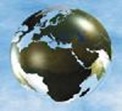 ОТРАЖЕНИЕРоссия: взгляд со стороныИНФОРМАЦИОННО – АНАЛИТИЧЕСКИЙ ВЕСТНИК №16 (827) Апрель 2023 г.ПОЛИТИКА:Председательство России в Совете Безопасности ООН — в трех вопросахУмит Назми Хазыр (Ümit Nazmi Hazır), Anadolu (Турция)Что означает председательство России в СБ ООН?В Совет Безопасности (СБ), который является важнейшим органом Организации Объединенных Наций, входит пять постоянных и десять избираемых стран-членов. К первым относятся Соединенные Штаты, Великобритания, Китай, Россия и Франция. Председательство в СБ переходит каждый месяц от одной из 15 стран-членов к другой. В целях эффективной работы ООН на СБ возложены важные обязанности, при этом пять постоянных членов имеют право вето. Резолюции СБ ООН обязательны для исполнения всеми государствами-членами. Для России, которая является постоянным членом совета, это важная привилегия и инструмент увеличения своего веса в международной политике.Россия больше всех пользовалась правом вето с момента создания ООН. Поэтому Москва придает участию в организации большое значение. В последний раз Россия возглавляла СБ ООН в феврале 2022 года, когда конфликт на Украине только начинался. С другой стороны, в последние годы среди пяти постоянных членов СБ все чаще возникают противоположные позиции по многим вопросам, и это подрывает влияние всей ООН. По ряду проблем, таким как сирийский кризис, Россия и Китай занимают близкие друг другу позиции, тогда как США, Великобритания и Франция вместе выступают с другой позиции.Поскольку председательство перешло к России в период, когда военные действия на Украине продолжаются, этот вопрос занял первое место в международной повестке дня. Конечно же, больше всего против такого положения вещей выступала Украина. Она даже потребовала исключения России из СБ ООН, хотя на практике это невозможно. Председательство России было расценено Украиной и некоторыми западными странами как символический удар Москвы по ООН. Более того, после того как Россия стала председателем СБ ООН, Зеленский заявил о крахе такого рода международных институтов и необходимости их реформирования. В этом контексте председательство России приведет к тому, что в мировом общественном мнении на передний план все больше будут выходить взгляды о необходимости изменения структуры ООН.Какие привилегии даст России председательство в СБ ООН?Россия заявила, что за время ее председательства будут действовать процессуальные правила, и она не будет злоупотреблять привилегиями этого периода. Однако Москва наверняка пожелает воспользоваться преимуществами данного срока. Возможную выгоду для России можно рассматривать в двух измерениях.Первый вопрос связан с политикой Запада по изоляции России в международном сообществе, проводимой с начала военного конфликта на Украине, и попытками представить страну в качестве нелегитимного игрока.Во-вторых, председательство даст России возможность вынести на площадку ООН свои аргументы и свою повестку дня. Например, Россия настаивает на проведении расследования диверсии на «Северных потоках», тогда как западные страны не склоняются к этому. Между тем председательство России в СБ ООН может позволить уделить больше внимания этому вопросу. Кроме того, должны состояться заседания по Ближнему Востоку и Сирии. В этой связи Москва, в частности в сирийском вопросе, будет в большей степени поднимать на повестке дня тезисы Асада и пытаться сформировать общественное мнение в этом направлении.С другой стороны, следует отметить, что председательство даст России лишь ограниченные привилегии, потому что оно охватывает такой небольшой период, как один месяц. Кроме того, страна-председатель не имеет какого-либо особого влияния на резолюции СБ ООН и определяет лишь повестку дня организации.Как председательство России в СБ ООН повлияет на международную повестку дня?На Мюнхенской конференции по безопасности 2007 года Владимир Путин дал понять, что во внешней политике России произойдет смена парадигмы, и страна будет действовать с лейтмотивом многополярного мира. С 2012 года, с начала третьего президентского срока Путина, Россия начала выступать в качестве неоревизионистского государства. Другими словами, Москва стремится не к полному изменению международного порядка и ликвидации международных институтов, таких как ООН, а к пересмотру западноцентристского порядка и ослаблению американской гегемонии. В этом контексте Россия придает большое значение ООН особенно в части уменьшения и сдерживания влияния США и Запада в международной системе и пытается еще больше вывести ООН на передний план. Это также можно будет видеть и во время председательства России в СБ ООН.24 апреля под председательством министра иностранных дел России Сергея Лаврова состоятся открытые дебаты на тему «Многосторонность (мультилатерализм) в защиту принципов Устава ООН». Китай, который в последнее время еще более приблизился к единой линии с Россией в плане построения многополярного порядка, также поддерживает многосторонность. Россия призвала и других членов ООН представить на этой встрече новое видение по формированию многополярности вместо однополярного мира. На этот призыв могут откликнуться страны, требующие изменений в СБ ООН, такие как Турция, Бразилия, Индия. Это сделает видение многосторонности более заметным в ООН.Еще одна причина, по которой Россия в условиях санкций и изоляции со стороны Запада заявляет о многосторонности, заключается в попытке привлечь на свою сторону незападные страны в целях выхода из сложившейся ситуации. Кроме того, следует подчеркнуть, что, хотя и Турция, и Россия придают значение ООН и считают необходимым пересмотреть ее структуру, между двумя странами существуют некоторые различия в понимании многополярного мира. В этом смысле стоит помнить, что Россия смотрит иначе на девиз Турции «Мир больше пяти».***Фундаментальные сдвиги в международной реальностиАхмед Юсуф Ахмед, Al Ittihad (ОАЭ)Часто трудно предсказать значимые сдвиги в международной реальности, даже когда первые предвестники уже начали появляться. К примеру, кто бы мог спрогнозировать то, что произошло через семь лет после прихода Михаила Горбачева к власти в Советском Союзе?Нет никаких сомнений в том, что военные столкновения на Украине тесно связаны с разговорами о новом мировом порядке. Россия и Китай сделали совместное заявление об этом за несколько дней до начала специальной военной операции, итоги которой определят модель будущего мироустройства. Победа западного лагеря разрушит стремление Москвы стать одним из лидеров нового мирового порядка. Она уже была на вершине мировой иерархии во время биполярной модели международных отношений. Тогда все изменил приход к власти Горбачева в 1985 году. Его политика разрядки отношений с Соединенными Штатами привела к распаду Советского Союза в 1991 году. Но если в этом конфликте победит Россия, она сможет восстановить лидирующее положение в международной системе.Необходимо понимать, что разговоры о будущем мирового порядка начались не с конфликта на Украине. Первые признаки «эрозии» однополярного мира во главе с Соединенными Штатами начали проявляться довольно давно. Вторжение в Ирак стало кульминацией американской гегемонии. После этого позиции Америки заметно пошатнулись. Она так и не смогла добиться поставленных целей. Еще одним признаком формирования новой международной реальности стал подъем России во главе с Владимиром Путиным и усиление влияния Китая на мировой арене. Кроме того, уход США из Афганистана стал очередным провалом однополярного мира. В феврале 2020 года Дональд Трамп подписал соглашение с Талибаном* о выводе американских войск из Афганистана, а Байдену, который стал следующим президентом Соединенных Штатов, пришлось выполнять данные обязательства.Таким образом, российская военная операция на Украине, начатая в феврале 2022 года, была еще одной попыткой сформировать новый мировой порядок. Хотя окончание украинского кризиса приведет к кардинальным сдвигам в международной системе, нельзя упускать из виду три важных фактора.Первое, на что необходимо обратить внимание, — тесное сотрудничество России и Китая. И хотя они не создают военный союз, Москва и Пекин периодически проводят совместные военные маневры. Вашингтон лишь подтолкнул их ближе друг к другу своими неоднократными провокациям против Китая в тайваньском вопросе. Второй фактор — это стремление Европы поддерживать отношения с Китаем, несмотря на разные позиции по ситуации вокруг Украины. Это можно расценивать как европейский ответ на провальную американскую политику по управлению миром. А третьим фактором стала активность региональных держав. Самым ярким примером, пожалуй, является сбалансированная позиция арабских государств к событиям на Украине. С одной стороны, они сохраняют нейтралитет, а с другой — отказываются подчиняться требованиям США увеличить добычу нефти. Они также открыты для дипломатических контактов с региональными соседями, что противоречит американским планам.Все эти события требуют более тщательного анализа, который, возможно, поможет более отчетливо увидеть зарождение нового мирового порядка.* террористическая организация, запрещенная в РФ***Идет борьба умов: ведут ли США прокси-войну с Россией?Карен Деюнг , The Washington Post (США)За три дня до годовщины спецоперации на Украине Владимир Путин обозначил, что он вынес за год конфликта. По его словам, Запад, обладающий все более совершенным оружием, использует Украину в качестве "испытательного полигона" для реализации своих планов по уничтожению России.Его целью было "разжечь войну в Европе и устранить конкурентов с помощью марионеточных сил, — сказал он в своем обращении. — Они планируют покончить с нами раз и навсегда".Путин прошел долгий путь с начала конфликта, когда он наметил краткую "специальную военную операцию", которая навсегда избавит отколовшиеся регионы Украины — Крым и часть восточного Донбасса — от "унижений и геноцида, совершенных киевским режимом" в течение предыдущих восьми лет вялотекущего конфликта.Но недавнее описание Путиным спровоцированного Западом конфликта, угрожающего самому существованию России, нашло отклик, особенно на Глобальном Юге. Некоторые страны видят, что Соединенные Штаты участвуют в том, что они считают серийными интервенциями по всему миру, и отказались принимать чью-либо сторону.Вопрос о том, стала ли Украина местом прокси-войны между великими державами, сам по себе превратился в интеллектуальное и политическое поле битвы. Понятие "прокси" имеет словарное определение — лицо или организация, уполномоченные действовать за другого. Проще говоря, оно стало означать отправку кого-то другого делать вашу собственную грязную работу.В сеть просочились десятки изображений, "многие из которых содержат засекреченные оценки американских военных и разведывательных служб". Эти данные иллюстрируют, насколько глубоко Соединенные Штаты вовлечены практически во все аспекты конфликта, за исключением действий американских войск на Украине.Карты, используемые американской разведкой, иллюстрируют расположение войск, планы сражений и вероятные исходы на поле боя вплоть до самых маленьких городов, а также расположение и силу российской обороны. Кроме того, США располагают данными об используемых системах вооружения с обеих сторон конфликта, а также обладают документами с оценками потерь сторон.Просочившиеся документы подробно подтверждают, что Соединенные Штаты используют свой огромный арсенал средств шпионажа и наблюдения — включая новейшие спутники и сигнальную разведку — для того, чтобы опередить военные планы Москвы и помочь Киеву нанести потери России.Несмотря на это, администрация Байдена категорически отвергает сам тезис о прокси-войне с Россией, указывая на то, что происходящие на Украине боевые действия — это якобы оборона, и Киев борется за свое выживание. Хотя Соединенные Штаты имеют законную заинтересованность в исходе конфликта и законное право оказывать помощь по просьбе другого суверенного правительства, на поле боя воюют только украинцы."Мы не воюем и не будем воевать с Россией. С самого начала этот конфликт — выбор России", — заявил глава Министерства обороны США Ллойд Остин.Возможно, это и так, но администрация предоставила Украине более 40 миллиардов долларов в виде военной и экономической поддержки, а также помощь в наведении на цель в режиме реального времени и современные системы вооружений, на которых она обучила киевские войска.Некоторые американские критики политики Байдена открыто повторяют обвинения Путина, хотя и не обязательно его заявленную оценку того, что цель Запада — уничтожить Россию. Дональд Трамп в недавнем предвыборном ролике назвал боевые действия на Украине "прокси-конфликтом" и сказал, что администрация Байдена только "делает вид, что борется за свободу". Вместо этого, по его словам, "глобалисты" Байдена используют ее, чтобы отвлечь американцев "от хаоса, который они создают прямо у себя дома".В своем твите в прошлом месяце член палаты представителей от штата Джорджия Марджори Тейлор Грин назвала конфликт "нелепым" и заявила, что Россия не представляет опасности для США и их союзников по НАТО. "Мы платим за ... прокси-войну с Россией. Я никогда не видела, чтобы Путин действительно показывал в деталях свои планы по вторжению в Европу, — добавила она. — Я не верю в эту ложь".Губернатор Флориды Рон Десантис, не объявивший себя кандидатом в президенты, проявил схожий изоляционизм во время февральского выступления на Fox&Friends, хотя позже назвал Путина "военным преступником". "Я не думаю, что в наши интересы входит втягивание страны в прокси-войну с Китаем, вовлеченность в вопросы границ [других государств] или Крыма", — сказал он.В то время как одни консерваторы осуждают заявление спикера Палаты представителей Кевина Маккарти о том, что Байден осуществляет на Украине "политику незаполненных чеков", другие считают, что президент был слишком сдержан в предоставлении достаточной помощи Киеву для победы над русскими. "Если вы хотите вести прокси-войну против мстительного, жестокого, разрушительного желания Владимира Путина запомниться как Петр Великий, то ведите эту чертову прокси-войну; не делайте это наполовину", — написал в прошлом месяце Джим Герагти из National Review.На саммите НАТО в Мадриде в июне прошлого года Байден сказал, что американцы должны быть готовы платить более высокие цены на энергоносители и бензин "столько, сколько потребуется" для победы над Россией, и эту фразу он впоследствии использовал почти в каждом заявлении о западной помощи Киеву. Настаивая на том, что на Украине не будет войск США или НАТО, он заявил, что конфликт должен закончиться "стратегическим поражением" России."Россия никогда не победит на Украине. Никогда", — сказал Байден на годовщину начала конфликта во время визита в Киев в феврале.Большинство западных союзников согласны с этим. "Мы [должны] остановить ее раз и навсегда. И тогда мы сможем создать реальную архитектуру для всего континента — включая Украину, Молдову, Грузию, и обеспечить всем безопасность", — заявил министр иностранных дел Литвы Габриэлюс Ландсбергис.Он не одинок в провозглашении экспансивной цели конфликта на Украине. Практически все западные партнеры, которые в совокупности выделили на военные действия до 80 миллиардов долларов, призывают не только к победе Киева, но и к поражению Путина.Пока битва идет на земле, специалисты по международному праву и изучению конфликтов ожесточенно спорят о том, является ли она прокси-войной. Короткий ответ заключается в том, что это зависит от того, как определяется этот термин.К сожалению для тех, кто любит, чтобы их стратегические концепции были такими же точными, как лучшее современное оружие, понятие прокси-войны не имеет согласованного значения и используется по-разному", — написал Лоуренс Фридман, заслуженный профессор изучения войны в Королевском колледже Лондона, в эссе, опубликованном в январе в британской газете New Statesman."Основная идея заключается в том, что вы заставляете кого-то другого воевать за вас", — писал Фридман, утверждая, что эта концепция неприменима к Украине.Однако Хэл Брэндс, профессор Школы перспективных международных исследований Университета Джонса Хопкинса, заявил, что именно это Соединенные Штаты и их союзники делают на Украине. "Россия является объектом одной из самых безжалостных и эффективных прокси-войн в современной истории", — написал он в колонке мнений для Bloomberg вскоре после начала конфликта."Ключ к стратегии — найти преданного местного партнера — марионетку, готовую убивать и умирать, — а затем снабдить ее оружием, деньгами и разведданными, необходимыми для нанесения сокрушительных ударов по уязвимому сопернику, — пишет Брандс. — Именно это Вашингтон и его союзники делают сегодня с Россией".В последнее время, когда жестокость конфликта возросла, а Украина одержала несколько побед, Брандс, похоже, склонился, по крайней мере, к концепции, что мир, в котором Россия выходит победителем, представляет опасность для всех. "Если не считать ничего другого, — писал он в начале этого года для Bloomberg, — этот конфликт показал, как выглядит мир без американской мощи, и как он выглядит, когда Америка хорошо использует эту непревзойденную силу"."Украина, предоставленная сама себе, быстро бы пала, — писал он. — Сейчас она бы переживала показательные судебные процессы, казни и тюремное заключение своих лидеров и суровое наказание всех, кто сопротивляется российскому правлению".По словам Фридмана, Соединенные Штаты не "находили" и не привлекали Украину для борьбы с Россией, и уж точно не указывали ей, что делать. "Украинское правительство ставит задачи, а украинские командиры отвечают за операции". Самое главное, что цели США и НАТО скорее оборонительные — защита своего восточного фланга от российской экспансии и обеспечение того, чтобы территориальные завоевание не могли быть взяты силой, — чем наступательные.Другие применяют более техническое объяснение, отмечая, что поддержка США никарагуанской демократическое движение Контрас при администрации Рейгана в 1980-х годах — включая помощь США в создании и активном снабжении негосударственных сил, облет территории Никарагуа и тайное минирование ее гаваней с целью свержения сандинистского правительства — была классической прокси-войной. В 1986 году Международный суд ООН признал, что минирование гаваней и другие действия США нарушили международное право.Поддержка Америкой афганских моджахедов против Советского Союза во время холодной войны в 1980-х годах широко считается прокси-войной, как и поддержка ливийских диссидентов, свергнувших правительство Муаммара Каддафи во время администрации Обамы.Независимо от мотивов поддержки Украины, Соединенные Штаты добились некоторых полезных результатов в оценке военных возможностей России, хотя бы для того, чтобы увидеть, как страна, которую они определяют как "острую угрозу", действует в боевых условиях."Я думал, что они будут лучше справляться с маневрированием объединенными вооружениями, чем они это делали", — сказал в интервью генерал Марк Милли, председатель Объединенного комитета начальников штабов, говоря о первых днях конфликта. — Но они просто спотыкались".Во время наступлений на Киев и другие города, сказал Милли, "стало очевидно, что российская армия не способна поддерживать свои силы. ... Они не могли уберечь свои машины от ударов; у них не было технического обслуживания на месте или возможности доставлять боеприпасы"."Я не хочу недооценивать, но это придает мне больше уверенности. Российские вооруженные силы не так хороши, как мы считали ранее", — сказал он.Просочившиеся документы Пентагона раскрывают существенные слабости России, включая сокращение элитных сил на передовой, и показывают, что американские чиновники смогли получить чрезвычайный уровень информации о российских операциях. Например, они смогли подсчитать, сколько ракет загружается на бомбардировщики и, в некоторых случаях, где они намереваются нанести удар по целям на Украине.Но у западных союзников возникли свои проблемы, в частности, в поддержании постоянного потока оружия и боеприпасов для Украины. "У нас нет страны, которая бы занималась мобилизацией промышленности в военное время", — сказал Милли. — Урок действительно заключается в поддержании уровня готовности и эффективности сил. Что это значит для нас? Мы очень сознательно переоцениваем наши собственные запасы и промышленную базу по отношению к военным планам, которые у нас есть на случай различных непредвиденных обстоятельств, включая потенциальный конфликт с Китаем"."Правильно ли мы оценили потребности? Они были очень высокими в этом, возможно, небольшом, ограниченном конфликте, — сказал Милли. — Какими будут ставки в гораздо более крупной войне, в которую могут быть вовлечены Соединенные Штаты?".Сосредоточившись на конфликте, который сейчас стоит перед ними, многие американские и западные лидеры, не желая говорить об этом публично, заявляют, что они убеждены в том, что рабочие отношения с Россией никогда не смогут быть восстановлены, пока Путин находится у власти. Но это не означает, говорят они, что Путин прав в том, что их цель — "добить" Россию."Последнее, что нам нужно, — это раздробленность России и неопределенность судьбы всего этого ядерного оружия", — заявил недавно бывший министр обороны США и директор ЦРУ Роберт Гейтс. — Нам нужно целостное российское государство, и нам нужно сильное правительство в Москве".В этом году помощь США значительно увеличилась, поскольку украинские войска готовятся начать то, что считается решающим контрнаступлением этой весной. На вопрос о том, что произойдет, если Украине не удастся отодвинуть российские линии фронта и отвоевать значительную территорию, высокопоставленный представитель Пентагона не дал прямого ответа."Они всегда "смотрят немного дальше", — сказал Остин. — Но мы хотим быть уверены, что они добьются успеха в следующем бою. Я думаю, что если перестать концентрироваться на этом, то другое уже не имеет значения".***Торгуя с врагомСеймур Хёрш, Substack (США)Правительство Украины на деньги американских налогоплательщиков покупает дорогое, но крайне необходимое дизельное топливо, в котором нуждается украинская армия, ведущая боевые действия с Россией. Неизвестно, сколько именно правительство Зеленского платит за литр дизтоплива, но Пентагон платил по 400 долларов за галлон (примерно 105 долларов за литр), чтобы по дорогам или по воздуху доставить топливо из пакистанского порта в Афганистан, когда вел там свою многолетнюю войну.Кроме того, мало кому известно, что Зеленский покупает топливо из России, с которой у него (и у Вашингтона) вооруженный конфликт, и что украинский президент вместе со своим окружением присвоил миллионы и миллионы американских долларов, выделенных на закупки дизтоплива. Согласно одной оценке аналитиков из Центрального разведывательного управления, в прошлом году сумма присвоенных средств составила как минимум 400 миллионов долларов. Один эксперт заявил, что уровень коррупции в Киеве сопоставим с афганской войной, "однако на Украине никто не будет проводить профессиональные аудиторские проверки"."Зеленский покупает у русских дизельное топливо со скидкой, — сказал мне один хорошо информированный сотрудник американской разведки. — И кто платит за этот бензин и солярку? Мы платим. Путин со своими олигархами зарабатывает на этом миллионы".Мне рассказали, что многие министерства в Киеве буквально "соревнуются" в создании фиктивных компаний для заключения контрактов на поставки оружия и боеприпасов с частными торговцами оружием со всего мира, и все они платят откаты. Многие из этих компаний находятся в Польше и Чехии, но есть и такие, у которых штаб-квартиры расположены в странах Персидского залива и в Израиле. "Я не удивлюсь, если узнаю, что есть и другие в таких местах как Каймановы острова или Панама, и что к их созданию причастны многие американцы", — сказал мне один американский эксперт по международной торговле.Вопрос о коррупции напрямую поставил во время январской встречи с Зеленским директор ЦРУ Уильям Бернс. Как рассказал мне сотрудник разведки, непосредственно знакомый с деталями того разговора, сигнал Бернса украинскому президенту как будто был взят из фильма 1950-х годов про мафию. По его словам, высокопоставленные генералы и правительственные чиновники в Киеве возмущены алчностью Зеленского, так как он "берет больше сворованных денег, чем получают генералы".Бернс передал Зеленскому список с фамилиями 35 генералов и высокопоставленных руководителей, о коррупции которых было известно ЦРУ и американскому правительству. Зеленский отреагировал на давление США и спустя десять дней отправил в отставку десять самых одиозных руководителей из списка. Ничего больше он не сделал. "Те десять, от которых он избавился, нагло хвастались полученными деньгами, разъезжая по Киеву в новехоньких "Мерседесах"", — сказал мне сотрудник разведки.Вялая реакция Зеленского и безразличие Белого дома, продолжил разведчик, это еще один признак отсутствия четкого руководства, что ведет к "полному исчезновению доверия" между Белым домом и составными частями разведывательного сообщества. Еще один вопрос, вызывающий разногласия и раскол, это нахрапистая идеология и отсутствие политических навыков у госсекретаря Тони Блинкена и советника по национальной безопасности Джейка Салливана. Президент и его главные советники по внешней политике "живут в разных мирах" с опытными дипломатами, военачальниками и сотрудниками разведки, прикрепленными к Белому дому. "У них отсутствует опыт, способность здраво рассуждать, нравственная чистота. Они просто лгут и сочиняют. Но дипломатическое правдоподобное отрицание — это нечто иное, — сказал мне этот разведчик. — Без него не обойтись".Один известный отставной американский дипломат, выступающий резко против внешней политики Байдена в отношении Китая и России, назвал Блинкена "выскочкой из аппарата конгресса", а Салливана – "организатором политических кампаний". По его словам, они совершенно внезапно очутились в эпицентре мировой дипломатии высокого уровня и "не испытывают сочувствия к оппозиции"."Они приличные политики, — добавил дипломат. — Но сейчас мир политики и энергетики перевернулся вверх дном. Китай и Индия продают сегодня западному миру нефтепродукты. Это просто бизнес".Кризис усугубляется и из-за того, что Путин тоже действует иррационально. Источник из разведслужб рассказал мне: "Все, что Путин делает на Украине, противоречит долговременным интересам России. Эмоции берут верх над разумом, и он ведет себя абсолютно непродуктивно. И как в таких условиях усадить Зеленского и Путина за стол переговоров и все обговорить? Ни малейшего шанса"."Налицо полный разрыв между руководством Белого дома и разведывательным сообществом", — сказал мне сотрудник разведки. Этот раскол возник еще осенью, когда Байден приказал тайно разрушить трубопроводы "Северный поток" в Балтийском море. "Спецслужбы вообще не обсуждали уничтожение "Северного потока", и даже не знали об этом заранее, — объяснил этот источник. – И нет никакой стратегии окончания этого конфликта. США во время Второй мировой войны два года готовили высадку в Нормандии. А что будем делать мы, если Китай решит напасть на Тайвань?" Он добавил, что Национальный совет по разведке пока еще не отдал распоряжение составить разведывательную оценку обстановки с рекомендациями о том, как защитить Тайвань от Китая, и с выводами об обеспечении национальной безопасности. Хотя американские демократы и республиканцы постоянно совершают политические провокации, пока еще нет никаких оснований подозревать Пекин в намерении напасть на Тайвань. Он потратил миллиарды на реализацию своей очень амбициозной инициативы "Один пояс – один путь", пытаясь связать Восточную Азию с Европой и вкладывая инвестиции (порой неразумно) в строительство морских портов по всему миру. "Смысл в том, — сказал мне разведчик, — что больше не существует никакой процедуры составления национальной разведывательной оценки обстановки"."Бернс не проблема, — заявил он. — Проблема в Байдене и его главных помощниках Блинкене и Салливане, а также в их обожателях и приспешниках, которые считают критиков Зеленского сторонниками Путина. "Мы против зла. Украина будет сражаться до последнего снаряда и даже после этого", — заявляют они. И тут к ним присоединяется Байден, который говорит Америке, что мы будем воевать столько, сколько понадобится".Мой источник рассказал один малоизвестный и редко обсуждаемый факт. С санкции Байдена Америка отправила в этот регион две бригады в составе нескольких тысяч самых подготовленных военнослужащих. Бригада из состава 82-й воздушно-десантной дивизии проводит интенсивную боевую подготовку и учения на базе в Польше в нескольких километрах от украинской границы. В конце прошлого года ее усилила бригада из состава 101-й воздушно-десантной дивизии, развернутая в Румынии. Фактическая численность личного состава двух бригад вместе с подразделениями управления и поддержки, с грузовиками и водителями, которые постоянно возят перебрасываемое морем оружие и боевую технику, чтобы обеспечить боеготовность подразделений, может превысить 20 тысяч человек.По словам разведчика, "высокопоставленные чиновники в Белом доме вряд ли знают, что происходит в 82-й и 101-й дивизии. Они участвуют в натовских учениях или будут действовать вместе с натовскими боевыми частями, если Запад решит начать боевые действия с русскими на Украине? Они там проводят боевую подготовку или провоцируют? В правилах ведения боевых действий говорится, что они не могут атаковать русских, если сами не будут атакованы"."Но там всем заправляют младшие командиры, — отметил этот сотрудник разведки. — Совет национальной безопасности никакое взаимодействие не налаживает, а между тем, американская армия готовится к вступлению в войну. Непонятно, знает ли Белый дом, что вообще происходит. Выступил ли президент перед американским народом с информативной речью о происходящем? Сегодня пресса и публика слышат только брифинги пресс-секретарей Белого дома. Это не просто плохое руководство. Это отсутствие руководства. Полный ноль".Разведчик добавил, что в настоящее время группа украинских летчиков учится в Америке летать на истребителях F-16. Цель обучения состоит в том, чтобы при необходимости совершать боевые вылеты и наносить удары по российским войскам и прочим целям на территории Украины. Решение об отправке такой авиационной техники пока не принято.Самые четкие заявления об американской политике исходят не из Белого дома, а из Пентагона. Председатель Объединенного комитета начальников штабов генерал армии Марк Милли 15 марта сказал об этом вооруженном конфликте следующее: "Россия по-прежнему изолирована. Ее военные запасы быстро истощаются. Ее солдаты деморализованы, слабо подготовлены, не имеют никакой мотивации. Это призывники и осужденные, а командование их постоянно подводит. Россия не добилась своих стратегических целей и сейчас все чаще полагается на другие страны, такие как Иран и Северная Корея. Такие отношения строятся на грубом подавлении свободы, ниспровержении либеральных идей и сохранении тирании. Украина по-прежнему сильна. Она боеспособна и подготовлена. Украинские солдаты … сильны в составе своих боевых подразделений. Их танки, боевые машины пехоты и бронемашины еще больше усилят линию фронта".Есть свидетельства, что оптимизм у Милли неподдельный. Мне рассказали, что два месяца назад его комитет отдал распоряжение своим офицерам (военная фраза – "поставил задачу") составить договор об окончании конфликта, чтобы вручить его русским, когда они будут разгромлены на поле боя.Если события в ближайшие месяцы будут развиваться по самому худшему сценарию для недоукомплектованной и лишенной огневого превосходства украинской армии, то придут ли ей на помощь американские бригады, объединившись с войсками НАТО и вступив в бой с российской армией на Украине? Таков ли план и надежды американского президента? Он хочет сказать об этом американскому народу? Если Байден решит поделиться с ним своими мыслями, пусть объяснит, что делают вблизи зоны боевых действий две полностью укомплектованные и оснащенные армейские бригады.***Артемовск как украинское распутьеДрагомир Анджелкович, Нови Стандард (Сербия)Россия веками выстраивала свою имперскую мощь (побеждала) безжалостно, не жалея своих биологических и других ресурсов. Весь мир к этому привык. Правители, с которыми мы связываем величайшие русские успехи, такие как Иван Грозный, Петр Великий, Сталин, да и Екатерина Вторая, безжалостно писали русской кровью страницы славной истории. Памятуя об их победах, дорого давшихся русскому народу, мы, как и многие другие в мире, ожидали, когда начался открытый евроатлантистско-российский конфликт на Украине, грандиозных свершений Москвы. Мы ждали намного больших и скорейших результатов, чем видим в боях за Артемовск (Бахмут).Масштабных военных свершений не случилось, но это не означает, что причина в существенной слабости России. Просто на первый план вышел новый тип ведения боевых действий, не свойственный российской истории. Кремль явно просчитался на первом этапе вооруженного конфликта, когда думал, что в результате молниеносных российских действий мобильными, но малочисленными профессиональными силами, украинская армия, обновленная Североатлантическим альянсом, сдастся. Однако поскольку стало понятно, что ожидания не оправдаются, российское военно-политическое руководство не стало отвечать импульсивно, сохранив свой престиж. Москва решила не возвращаться к прежним методам, которые предполагали достижение победы любой ценой и мобилизацию миллионов.За это Кремль подвергся критике внутри страны и злобным насмешкам за рубежом и сделал выбор, который подтвердился в последние несколько месяцев, в пользу упорной ставки на истощение. И здесь российская сторона крайне рационально использует все, чем располагает Россия, без излишней нагрузки на население и экономику, и при этом системно навязывает военную игру так, чтобы людские и материальные потери противника в долгосрочной перспективе значительно превосходили российские. Артемовск — только точка, где произошла кульминация, не более того!Операция "Багратион"После переходного периода, который предполагал частичную мобилизацию, Россия консолидировала свои силы для нового подхода к спецоперации. Сейчас она располагает достаточными силами, чтобы относительно безболезненно и постепенно перемалывать украинские войска и западную материальную помощь. Российская операция, в центре которой — битва за Артемовск, проводится по образцу советского летнего наступления на территории Белоруссии в 1944 году. Эта операция известна как операция "Багратион".Эту операцию неофициально называли "мясорубкой". Цель советского верховного командования заключалась не в прорыве к Польше, а в максимально возможном уничтожении немецких войск, которые оккупировали Белоруссию (группа армий "Центр"). Советской армии приказали не продвигаться вперед настолько долго, насколько это будет возможно, и оставаться в соприкосновении с силами противника на длинной линии фронта и полностью уничтожать их, активно применяя артиллерию.Кроме того, немцам нужно было внушить иллюзорную мысль о том, что они способны, пусть ценой огромных усилий, удержать фронт и в итоге остановить советский прорыв. План состоял в том, чтобы завлечь врага в ловушку "последнего сопротивления", то есть чтобы он не отвел войска, сохранив свои достижения, а был вынужден участвовать в серии истощающих боев. В итоге враг, обессилев, будет уничтожен. В принципе так и получилось. Гитлер отдал своим войскам категорический приказ ни в коем случае не отступать, несмотря на предупреждения генералов о планах СССР.Жуткая мясорубкаМногие украинские и западные военные эксперты в последнее время тоже предупреждают Киев и Вашингтон о том, что Россия повторяет операцию "Багратион", пусть и в значительно меньших масштабах, поскольку сегодня в столкновении участвуют сотни тысяч солдат, а не миллионные армии, как было во время Второй мировой войны. Однако все заявления экспертов остаются без внимания тех, кто со стороны Запада принимает решения о кнфликте на Украине. Кстати, возможно, по-другому и быть не могло, ведь если сейчас отступить, несмотря на прежние громкие заявления о том, что до победы рукой подать, психологически сломаются не только украинцы, но и многие из тех на Западе, кому приходится дорого платить за противостояние, в котором они участвуют.Артемовск обороняется, несмотря на колоссальные украинские потери, во много раз превосходящие российские, хотя и те, несомненно, велики. Нет сомнений в том, что Киев проявит такое же упорство и в других важных точках на протяженной фортификационной линии в тех частях Донбасса, которые подконтрольны Украине, и на которые теперь переключают свое внимание россияне, поскольку операция "Бахмут" подходит к концу. В ближайшие месяцы можно ожидать украинских и российских наступлений и контрнаступлений по всему фронту. Однако особенно сильно и упорно Россия будет теснить украинцев в еще не освобожденных регионах Донецкой и Луганской народных республик. Там "мясорубка", каким бы страшным ни было это слово, продолжит интенсивно работать, пока Москва не достигнет того, на то рассчитывает.Российский расчетОжидания россиян относительно того, что рано или поздно произойдет и приведет к победоносному завершению этого вооруженного конфликта, по крайней мере в ограниченных размерах, носят локальный и глобальный характер. Что касается локальных ожиданий, то, по расчетам, только вопрос времени, когда Украина падет. Киев вкладывает в конфликт все. Мобилизованы все ресурсы государства, от материальных до биологических. По оценкам, сейчас украинские силы насчитывают полтора миллиона бойцов, а это огромная нагрузка для страны, которая уже понесла исключительно большие потери и, если учесть то население, которое проживало на территориях подконтрольных России, и которое бежало на Запад или в Россию, на Украине осталось, по-видимому, чуть более 20 миллионов человек.Украинцы неожиданно стойко воюют, но несут страшные потери. Сейчас смесь пропаганды, репрессий, нереальных ожиданий победы, уверенности, что, проливая кровь, украинцы покупают для себя и своих детей билет в иллюзорный рай Европейского Союза, сплачивает ряды периферийных "фаланг НАТО". Но если военные ужасы продолжатся, а перспектива реализовать свои мечты станет еще более призрачной, то можно ожидать, что возобладают пораженческие настроения. От этого до по крайней мере частичного разрушения войск и их социальной поддержки буквально один шаг.Украинская правящая олигархия нагрузила свое гражданское население и армию до последней степени, хотя, вероятно, другого выбора не остается, если Киев хочет продолжать военные действия. При этом в России последствия конфликта в принципе ощущаются слабо. Во всяком случае намного меньше, чем рассказывают западные и многие наши пропагандистские СМИ. В целом россияне живут так же, как до вооруженного конфликта, и Кремль решил, что прошлогодняя мобилизация будет краткосрочной и весьма ограниченной. Она требовалась для быстрой консолидации армии после первоначальных промахов. Затем началось масштабное привлечение военнослужащих на службу по контракту. В месяц российская армия получает их примерно по 16 тысяч, и это значительно превосходит потери. Поэтому число российских военнослужащих постепенно растет, несмотря на бои за Артемовск и ряд менее масштабных, но столь же ожесточенных боев. С другой стороны, украинская армия, согласно западным оценкам, достигла своего численного максимума в ноябре прошлого года, и с тех пор ее численность медленно, но верно снижается.Ресурсная войнаУ Украины больше нет реальных мобилизационных источников, а Россия продолжает укреплять свой военный потенциал благодаря значительно большей численности населения и бóльшим финансовым ресурсам. При этом Москва действует, не вызывая нового массового оттока населения, которое сопряжено с серьезными демографическими и экономическими последствиями. Методы Кремля напоминают в какой-то мере пополнение английских войск в период перед введением всеобщей воинской обязанности. России удается расширять не только свои людские, но и материальные возможности. Российские войска получают из запасов и за счет текущего производства больше оружия, чем Запад отправляет Украине. Несмотря на все антироссийские разговоры, Кремлю удалось привести национальные возможности в соответствие с тем, что нужно для победы в ставке на истощение. Кстати, если бы Владимиру Путину для чего-то потребовалось провести широкую мобилизацию, в стране с сильными силовыми структурами ему это удалось бы. Однако он выбрал другой путь, но не из страха бунта. Просто Кремль учитывает, какой вред это нанесет государству в долгосрочной перспективе.Если вооруженный конфликт продолжится, а судя по всему, он еще займет какое-то время, Россия медленно, но верно добьется своего без страшных последствий для самой себя. Этому способствуют и события, происходящие сейчас в США, ЕС и других государствах, которые, используя украинское пушечное мясо, ведут войну против России. Для примера напомню только о высокой так называемой военной инфляции, о кризисе финансового сектора и падении спроса среди населения, которое не уверено в завтрашнем дне. Все это гарантирует усугубление экономического кризиса. И только вопрос времени, когда Запад значительно сократит снабжение и финансирование Украины, тем самым приблизив ее крах.Для русских этот конфликт — отечественная война постмодерна. Они понимают, что России некуда отступать, и она обязана бороться. Вот только в духе нашего гедонистического мировоззрения, которое не чуждо и этой стране, большинство ее населения не хочет напрямую участвовать в боевых действиях, а власть это поняла и нашла способ удовлетворить общественный запрос. Но большинство россиян понимают, что, в чем-то отказав себе (не радикально), они смогут поддержать военные усилия государства. Население США и ЕС в значительно меньшей мере мотивировано на это. В свою очередь, украинское население, которое, несомненно, как и российское, воспринимает этот конфликт как отечественную войну, правда, в более "классическом" понимании, так как страдает больше, уже почти обескровлено и доведено до ручки. Поэтому только вопрос времени, когда Киев на фоне безвозвратных людских потерь без достаточных внутренних материальных ресурсов и после резкого сокращения внешней поддержки столкнется с фатальным недостатком средств для ведения боевых действий и сохранения населения в условиях вооруженного конфликта.Китайский факторРоссия ошиблась в начале спецоперации, ожидая, что после ее первых ударов Украина разрушится, как карточный домик. Но США совершили намного большую ошибку, поскольку, как оказалось, совершенно безосновательно сочли, что всеобъемлющие санкции доведут Россию до экономического краха, и тогда в течение шести - двенадцати месяцев она больше не сможет продолжать вооруженный конфликт. Чтобы сломить Москву, Вашингтон заставил своих вассалов из Евросоюза прекратить энергетическое сотрудничество с Россией. Более того, на всякий случай США взорвали газопроводы, по которым Германия и другие европейские государства снабжались российским газом.В результате цены на энергоносители стремительно выросли, что какое-то время можно было перетерпеть, но в долгосрочной перспективе это превратилось в фактор, который многих членов ЕС загонит в пропасть. Кроме того, некоторые прежние американские партнеры, в том числе Турция и Саудовская Аравия, постепенно разворачиваются в сторону России и Китая. Это мощное азиатское государство, понимая, что следующим на очереди будет оно само, если США добьются всех целей, связанных с Россией, поддержало Москву в значительно большей мере, чем самонадеянно надеялись в Вашингтоне.Пекин явно готов, если не останется других вариантов, поставить под угрозу даже свои экономические связи с Западом. Внутренний рынок Китая и незападные позиции, которые уже удалось занять этому государству, даже в таких условиях гарантируют ему намного более быстрое развитие, чем у США, Японии и государств ЕС. Если кто-то прежде не понимал, каким будет китайский выбор, то все окончательно прояснил для себя после недавнего визита китайского лидера в Москву. Само за себя говорит и отсутствие результатов текущих европейских инициатив, нацеленных на подрыв китайской поддержки России (Китай и ЕС продолжат сотрудничество, но Пекин не готов расплачиваться за него разрывом с Россией). Все это чрезвычайно важно для оценки дальнейшего развития украинского и последующих этапов новой Тридцатилетней войны. (Так назвали ряд взаимосвязанных конфликтов в XVII веке, которые объединяли безуспешные попытки сохранить доминирование Габсбургов над другими державами). Нечто подобное сейчас делают США.Новая Тридцатилетняя войнаИтак, в момент, когда Артемовск сдается, а вооруженный конфликт ожесточенно продолжается, можно с уверенностью сказать, что нынешняя фаза продолжительной серии конфликтов и кризисов, которые на разных меридианах будут разворачиваться в ближайшие десятилетия, дошла до точки, когда американцам грозит провал. (Ничего тут не изменится, даже если город еще какое-то время будет держаться, поскольку важно истощение Украины и Запада). Прежде чем Украину постигнет коллапс, в конце текущего или начале следующего года, Вашингтон начнет переговорный процесс, завершить который России удастся с реализованными территориальными военными целями (освобождение всего Донбасса, коридор в Крым), а остальная Украина останется в роли некой аморфной буферной зоны. Разумеется, эта зона будет за пределами Североатлантического альянса, а это еще одна российская военная цель.Американское доминирование сохранится в так называемой западной части мира и его неоколониальных областях, но продолжится поэтапное разрушение американского глобального превосходства. США, конечно, могут пытаться препятствовать этому, навязывая серию вооруженных и других конфликтов по всему миру. Разумеется, прольется немало крови, и множество граждан западных и незападных государств пострадают. Но давайте будем объективны: так поступали почти все империи прошлого, чтобы замедлить неблагоприятные для себя процессы.Что касается Артемовска, центральной оси моего повествования, то в ближайшие месяцы мы будем смотреть на него не как на перепутье, а, прежде всего, как на ориентир, говорящий о том, что в предстоящий период будет происходить в других важнейших горячих точках конфликта. Но когда украинский период новой Тридцатилетней войны завершится, операция "Бахмут", несомненно, получит известность, как его символический поворотный момент!***После Бахмута: битва на истощение заканчивается поражением Украины, Россия на подъемеДэвид Х. Ранделл, Майкл Гфеллер, Newsweek (США) Нет ничего патриотического в том, что американец поднимает украинский флаг. Также нет ничего предательского в том, что американец ставит под сомнение неограниченную поддержку иностранной державы в чужой войне. Признание того, что Украина не победит Россию без гораздо большего американского вмешательства, не является пророссийской пропагандой, это констатация действительного положения дел.В период с 2014 по 2022 год на востоке Украины шло сопровождавшееся насилием с обеих сторон сепаратистское восстание. Чтобы предотвратить вмешательство России, правительство в Киеве построило линию сильно укрепленных городов и путей снабжения вдоль своей восточной границы. Город Бахмут (Артемовск) был важным транспортным узлом в этой сети.Пять месяцев назад, когда мы писали, что Бахмут (Артемовск) в конечном итоге достанется русским, некоторые читатели этих страниц насмехались над нами. Как мы смели не понимать, что Украина побеждает? Украинцы стойко оборонялись в пока что самой кровопролитной битве XXI века, но большая часть Бахмута, включая жизненно важные железнодорожные линии, оказалась в руках россиян. Это заняло больше времени, чем ожидалось, но это поражение сделало еще менее вероятным восстановление украинских границ 2014 года без прямого вмешательства войск НАТО.Нам часто говорят, что плохо обученные, плохо руководимые, плохо оснащенные российские солдаты, многие из которых являются бывшими заключенными, понесли ошеломляющие потери и были отброшены назад с территории, которую они первоначально заняли. Все это может быть правдой. Но это не отменяет того факта, что Россия сейчас готова в полной мере воспользоваться падением Бахмута (Артемовска), как только наступит сухая летняя погода.Семь месяцев назад Россия мобилизовала 300 000 резервистов и использовала прошедшее время для их обучения. Она запустила производство вооружения и накопила значительное количество техники и боеприпасов. Сотни тысяч солдат российских войск сейчас развернуты в Восточной Украине, где они начали наступление на многочисленных участках фронта протяженностью 450 миль.С другой стороны, Украина сосредоточила многие из своих наиболее оснащенных и обученных войск в Бахмуте (Артемовске), где они в течение нескольких месяцев подвергались ударам российской артиллерии, ракет и беспилотников. В битве за Бахмут Украина потеряла тысячи опытных солдат, которых невозможно заменить призывниками, прошедшими несколько недель ускоренной подготовки.Западное оружие сделало защиту Бахмута возможной. Снова и снова поддержка Украины со стороны НАТО росла количественно и качественно. Мы прошли путь от противотанковых и противовоздушных ракет малой дальности Javelin и Stinger до ракетных батарей средней дальности HIMARS и Patriot. На Украину идут тяжелые вооружения, такие как танки Abrams и боевые машины Bradley. Тем не менее ход сражений становился все более неблагоприятным для недоукомплектованных людьми и вооружением украинских частей. Но сторонники Киева на Западе не делали паузы, чтобы подумать о том, как можно положить конец этой трагедии. Вместо этого они призвали к поставкам истребителей и ракет дальнего радиуса действия.Эти поставки оружия вызвали широко распространившееся общественное возмущение в России, а также убедили многих в России в том, что страна находится в состоянии войны с НАТО. Поставка немецких танков Leopard II привела к появлению в Москве таких заголовков, как "Немецкие танки снова на российской земле", и даже редакционных статей, утверждающих, что "Четвертый рейх объявил войну России". Не нужно быть пророком, чтобы понять, к чему ведет эта постоянная эскалация и почему ее необходимо прекратить.В конце концов, мы не генералы, но мы кое-что понимаем в экономике. Нам всегда казалось просто безумием ожидать, что страна с ВВП в 200 миллиардов долларов и населением в 44 миллиона человек может победить страну с ВВП в 1,8 триллиона долларов и населением в 145 миллионов человек. Наше удивление выглядит еще более обоснованным в связи с тем, что более крупная нация в этом противостоянии (а это Россия) имеет в своем распоряжении серьезные по размеру военно-воздушные силы, развитую оборонную промышленность, да еще и ядерное оружие.Согласно статистике Всемирного банка, на момент начала боевых действий официально зарегистрированное население Украины составляло 44 миллиона человек, но сегодня там осталось едва ли половина этого населения. Одиннадцать миллионов украинцев бежали в Европу или стали перемещенными лицами внутри страны. Еще несколько миллионов бежали в Россию, а составляющее миллионы людей население Восточной Украины живет на территориях, находящихся под контролем России.В прошлом году украинская экономика сократилась на 30 процентов, в то время как российский ВВП упал всего на 3 процента. Рубль сегодня так же силен по отношению к доллару, как и в начале военных действий. МВФ прогнозирует, что в 2023 году рост ВВП России превзойдет рост ВВП Великобритании и Германии. Очевидно, что западные санкции не разрушили российскую экономику.В то время как Россия остается в значительной степени самодостаточной в области продовольственного обеспечения, энергии и военной техники, большая часть инфраструктуры Украины лежит в руинах. Украина стала сильно зависеть от НАТО в вопросах вооружений, в то время как собственные резервы НАТО и старые советские запасы артиллерийских снарядов и ракет ПВО Украины быстро заканчиваются. В этой бойне на истощение время не на стороне Киева.Москва рассматривает любое присутствие НАТО в Крыму примерно так же, как Вашингтон рассматривал бы российские ракеты на Кубе или китайскую военно-морскую базу в Новой Шотландии. Никогда не следовало ожидать, что Россия сдаст Крым, не потерпев решающего военного поражения. Однако сейчас условия мира, на которые может рассчитывать Киев, стали еще менее благоприятными, чем семь месяцев назад.С точки зрения Москвы, референдумы, проведенные в сентябре 2022 года, превратили Луганскую, Донецкую, Запорожскую и Херсонскую области в части Российской Федерации, в результате чего Москва теперь будет добиваться полного контроля над этими регионами. А через шесть месяцев Россия вполне сможет диктовать еще более жесткие условия мира.Классические требования к справедливой войне включают в себя и такое требование: справедливую войну можно вести только в том случае, если есть реальная возможность победы. Вот какова печальная реальность: пока целое поколение украинских мужчин гибнет, успех дела, за которое они отдают свои жизни, очень маловероятен. Против России у этих гибнущих людей столько же шансов, сколько было бы у Мексики против Соединенных Штатов. И затягивание конфликта ничего не изменит в этом уравнении. Все увеличивающееся число погибших украинцев и разрушение инфраструктуры только еще больше травмируют общество. Если мы не готовы пойти на риск значительной эскалации, которая вполне может привести к тому, что силы НАТО будут сражаться с русскими, лучший способ обеспечить выживание жизнеспособного, независимого украинского государства - это провести переговоры об урегулировании уже сейчас.Дэвид Х. Ранделл (David H. Rundell) — бывший глава миссии американского посольства в Саудовской Аравии Майкл Гфеллер (Michael Gfoeller) — бывший политический советник Центрального командования США и член Совета по международным отношениям. ***Макрону нужна помощь Китая, чтобы усадить Россию и Украину за стол переговоровАня Нуссбаум, Альберто Нарделли,  Bloomberg (США)Французский президент Эммануэль Макрон хочет, чтобы мир забыл череду его дипломатических неудач, и для этого предлагает Китаю план, который, как он считает, может привести к переговорам между Россией и Украиной.Макрон поручил своему советнику по внешней политике Эммануэлю Бонну наладить совместную работу с главным китайским дипломатом Ван И с целью создания механизма, который станет основой для будущих переговоров. Об этом рассказали знакомые с такими планами источники. Согласно французской стратегии, если все пойдет хорошо, то переговоры между Россией и Украиной должны состоятся уже летом текущего года, сообщили эти источники на условии соблюдения анонимности.Во время недавнего визита в Китай французский президент не смог добиться своей цели убедить Си поговорить с украинским президентом Владимиром Зеленским. Они не разговаривают уже больше года — с тех пор, как начался российско-украинский вооруженный конфликт. Макрон в прошлом году вызвал возмущение у союзников, когда заявил, что они не должны "унижать" Россию.Непонятно, поддерживают ли планы Макрона Киев и его союзники, многие из которых отмахиваются от предложений о прекращении огня, которое позволит России сохранить занятые территории. Многие страны также сомневаются, что Китай будет нейтральным посредником из-за своей "безграничной дружбы" с Россией. Москва и Пекин неоднократно подтверждали свою решимость укреплять двусторонние связи. В частности, в понедельник состоялся очередной разговор о расширении сотрудничества между военными.Чиновник из аппарата Макрона подтвердил, что Бонн планирует провести переговоры с Ван И, однако отказался сообщить подробности. Он добавил, что Франция информирует союзников обо всех своих инициативах. Отвечая на вопросы, китайский МИД заявил, что ему неизвестен источник такой информации и что "подтвердить ее подлинность трудно".Весеннее наступлениеПроведение переговоров будет зависеть от нескольких условий, в том числе от успеха украинского весеннего наступления, что позволит Киеву выступать на будущих переговорах с позиции силы.Некоторые европейские руководители с тревогой говорят, что на украинское контрнаступление возлагаются чрезмерные надежды. По их словам, оно может оказаться не столь успешным, и Киев не сумеет освободить все занятые Россией территории. Более реалистичная цель — это продвижение на 30 километров на юге, которое позволит поставить украинскую артиллерию на дальность ведения огня по российским путям снабжения и создаст условия для более глубокого прорыва в 2024 году.Это значит, что союзникам придется наращивать помощь Киеву для обеспечения будущих наступлений с целью захвата занятых территорий. Если переговоры о прекращении огня состоятся до этого момента, Россия закрепится на обширных участках этих территорий.Ранее Макрон заявлял, что Китай может сыграть важную роль, и что благодаря своим отношениям с Россией он сможет "образумить Москву". Пекин пока не подает никаких сигналов о готовности оказывать давление на Россию с целью отвода ее войск.Высокопоставленные дипломаты из "Большой семерки", куда входит Франция, на этой неделе одобрили "формулу мира" Зеленского, которая предусматривает полный вывод всех российских войск с территории Украины. Киев неоднократно заявлял, что не станет обсуждать территориальные уступки, и некоторые союзники Украины поддерживают такую позицию, предупреждая, что урегулирование, ведущее к замораживанию конфликта, позволит России перевооружиться, а потом начать новое наступление.Российский президент Владимир Путин, со своей стороны, никак не демонстрирует, что его цели изменились, и тем более, что он готов вывести войска с украинской территории.План Макрона предусматривает предоставление Украине долговременных гарантий безопасности <…>. Союзники пока не обнародовали детали новых мер, которые предстоит согласовать в июле на саммите НАТО в Литве. Но уже сейчас ясно, что их цель — помочь Украине модернизировать свои вооруженные силы, чтобы они могли лучше взаимодействовать с войсками НАТО.Параллельно союзники Украины прорабатывают меры по продолжению поставок вооружений и запасов материально-технических средств, таких как боеприпасы калибра 155 миллиметров.***Высокомерие Запада зашкаливает, раз он просит Китай прекратить украинский конфликт, который сам же и разжегГао Цзянь (Gao Jian), Global Times (Китай)Выступая на встрече министров иностранных дел "Большой семерки" в Японии в воскресенье, верховный представитель ЕС по иностранным делам Жозеп Боррель заявил, что Пекин может сыграть свою роль в украинском конфликте, если начнет прямой диалог с Киевом и воздержится от любых военных действий. Он представляет совокупный голос Запада, требующего от Китая положить конец конфликту, который сам же и разжег и продолжает спонсировать.После этого Боррель добавил, что Поднебесная может внести свой вклад, "выступив на нейтральной стороне" в качестве "постоянного члена Организации Объединенных Наций", имеющего при этом "близкие отношения с Россией". С тех пор, как разразился конфликт на Украине, некоторые западные политики и СМИ не перестают раскручивать идею поддержки Пекином Москвы в духе презумпции виновности. Из-за своей предвзятости эти европейские лидеры громко заявляют о своих надеждах, что Китай сможет сыграть роль "нейтрального" (по их стандартам) мирного посредника.С другой стороны, такие нарративы отражают беспомощность Европы в разрешении украинского конфликта. Сейчас континент изо всех сил стремится к его окончанию. Весь ЕС постепенно осознал, что попал в расставленную Вашингтоном геополитическую ловушку.Прямым следствием этого стало то, что экономика Европы впала в стагнацию. Всемирный банк снизил прогноз роста для ЕС с 1,5% до 0,1%. Большое количество средств и технологий утекло из региона в Соединенные Штаты. Хотя уже наступила весна, многие европейские лидеры чувствуют приход экономической зимы.Кроме того, за более чем за год — именно столько длятся вооруженные действия на Украине — двусторонние отношения между Россией и ЕС были подорваны. Попав в стратегические сети США, блок утратил способность урегулировать вооруженные действия.Существуют принципиальные различия в базовых позициях, концепциях и практиках Китая и Запада под руководством США в свете украинского конфликта. Последний был в значительной степени срежиссирован и спровоцирован возглавляемой Америкой НАТО посредством безудержной экспансии альянса на Восток с целью вызвать геополитический кризис в Европе. Все это было необходимо, чтобы усилить контроль и влияние США в Европе и подорвать отношения между Россией и ЕС. И НАТО до сих пор продолжает раздувать пламя.Более того, в краткосрочной перспективе ожидается, что украинский конфликт не получится разрешить мирным путем. Это связано с тем, что Вашингтон, исходя из своих интересов, безусловно, продолжит тормозить процесс переговоров. Пока можно сказать, что США являются самым большим бенефициаром этого кризиса и, естественно, не согласятся ни на какие мирные предложения Китая, Европы и других стран.Позиция Пекина в отношении украинского конфликта с момента его начала более года назад, напротив, всегда была последовательной и четкой. Придерживаясь принципа содействия переговорам, Китай верил и верит, что геополитический кризис в Европе должен быть урегулирован путем мирного диалога, и выступает против любых форм гегемонизма и силовой политики. Исходя из этого, 24 февраля он выдвинул "Позицию Китая по политическому урегулированию украинского кризиса". Совершенно очевидно, какая сторона морально ответственна за мир.Китай готов содействовать переговорам между Москвой и Киевом, и это никак не противоречит развитию его двусторонних отношений с Россией. Пекин также стремится развивать и укреплять двусторонние отношения с ЕС на основе принципа многополярного мира.Но попытка любой страны или международной организации навязать свое мнение и стратегию Китаю будет решительно отвергнута. Так называемые ожидания некоторых европейских лидеров относительно украинского конфликта по сути и есть навязывание Пекину своей воли. Это неприемлемо в нынешней политической и международной ситуации.Несмотря на то, что отношения между Китаем и ЕС приобрели положительную динамику, некоторые западные политики все еще придерживаются менталитета холодной войны. Поэтому они никогда не смотрят объективно на актуальную геополитическую ситуацию в Европе и не понимают основные принципы и позиции китайской дипломатии. Все это никак не поможет континенту справиться с хаосом, в который его погрузили политический, экономический и культурный кризисы, вызванные конфликтом на Украине.***Почему лидер Китая не позвонил президенту УкраиныВивиан Ванг (Vivian Wang), The New York Times (США)Последний разговор президента Украины Владимира Зеленского и высшего руководителя Китая Си Цзиньпина был приурочен к 30-летию дипломатических отношений между их странами: они провозглашали "углубление политического взаимного доверия" и "крепкую дружбу" своих народов.Было это в январе прошлого года. Менее чем через два месяца Россия, один из ближайших партнеров Китая, начала военную спецоперацию на Украине. С тех пор господин Си ни разу не говорил с господином Зеленским, несмотря на неоднократные просьбы последнего. "Здоровые и стабильные" отношения, которые они превозносили, кажутся теперь далеким воспоминанием.Вопрос о том, когда Си Цзиньпин будет говорить с Зеленским, и станет ли он это делать вообще (несмотря на то, что к этому его также призывают западные лидеры), отражает неопределенное состояние отношений между двумя странами на фоне военного конфликта на Украине. Раньше торговые и культурные отношения Киева и Пекина только укреплялись. Теперь же обе стороны жонглируют некими целями, которые иногда противоречат друг другу.Украина заигрывает с Китаем из-за его кажущейся способности обуздать российскую спецоперацию. Но Киев прекрасно осознает, что Пекин уже продемонстрировал нежелание это делать и может на самом деле вооружать Москву. Общественное мнение на Украине по отношению к Китаю становится все более негативным.Пекин, в свою очередь, хочет сохранить заявленный нейтралитет в конфликте. Переговоры с Зеленским могли бы укрепить образ ответственной мировой державы, который Китай так хочет создать. Между тем Пекин характеризует этот военный конфликт как "опосредованную битву" за будущий мировой порядок, в которой по одну сторону баррикад находятся Соединенные Штаты, а по другую — сам Китай и Россия. По мнению Пекина, полное подчинение Киева Западу заставляет его занять не ту сторону.Нельзя отрицать и то, что Украина уже не имеет такой же экономической привлекательности для Китая, как раньше."Сегодняшняя Украина все еще находится в состоянии военного конфликта, китайские инвестиции там разбомблены и разрушены, и мы не знаем, как Украина будет выглядеть в будущем, — сказал Чжу Фэн, профессор международных отношений Нанькинского университета. — Возникает вопрос: существуют ли сейчас вообще китайско-украинские отношения?"До начала военной фазы украинского конфликта укрепление связей между странами наиболее ярко проявлялось в сфере экономики. В период с 2017 по 2021 год экспорт из Украины в Китай увеличился в четыре раза. Согласно отчету Совета по международным отношениям, к 2019 году Китай был крупнейшим торговым партнером Украины и главным импортером ее ячменя и железной руды. Украина также была крупнейшим поставщиком кукурузы в Китай и вторым по величине поставщиком оружия. Первый китайский авианосец "Ляонин" был списанным советским кораблем, который купили на Украине и затем отремонтировали.Премьер-министр Украины вообще объявил 2019 год "годом Китая". Китайские компании были привлечены к строительству новой линии метро в Киеве. Соглашение о свободной торговле с Европейским союзом делало Украину привлекательной точкой входа для китайских товаров на прибыльный европейский рынок.Росли и культурные связи. Одна из статуй в крупнейшем парке Пекина посвящена украинскому поэту. Елена Зеленская, жена украинского президента, произнесла в онлайн-режиме приветственную речь на Пекинском международном кинофестивале 2021 года. По данным посольства Украины, многие украинцы поехали тогда учиться в Китай.Тем не менее, даже в тот период существовала неоднозначная геополитическая напряженность. Так, Китай воздержался от критики России после того, как она аннексировала Крым в 2014 году. Кроме того, Украина столкнулась с давление со стороны Соединенных Штатов, настаивавших, чтобы она дистанцировалась от Китая. Из-за этого в 2021 году Киев отказался продать китайским инвесторам украинское предприятие по производству аэрокосмической техники за 3,6 миллиарда долларов.Когда в прошлом году российские войска массово концентрировались у украинской границы, председатель Си и президент России Путин, встретившись в Пекине на Олимпиаде, заявили, что "их партнерство не имеет границ".После начала военного конфликта на Украине позиция Пекина стала еще яснее. Он перенял многие тезисы из дезинформационной кампании Кремля, обвинив НАТО в разжигании конфликта и отказавшись называть действия России "вторжением". В течение года Си Цзиньпин несколько раз разговаривал с Путиным. В китайском интернете с его жесткой цензурой популярные видеоролики прославляют удары российских беспилотников, а влиятельные местные политики националистического толка насмехаются над полным поворотом Украины в сторону Запада.И даже несмотря на это, Украина все же попыталась заручиться поддержкой Китая, признав его, пожалуй, единственной страной, имеющей влияние на Россию. Зеленский неоднократно цитировал китайские заявления об уважении территориальной целостности.В то время как многие союзники Украины критикуют то, что они считают пророссийской позицией Китая, Зеленский ведет себя более осторожно. Он назвал недавний план с изложением позиции Пекина по мирному разрешению конфликта, который многие западные правительства отвергли как несодержательный, "важным сигналом". По словам Зеленского, "он действительно хочет верить", что Китай не будет вооружать Россию.Но украинцы — как правительство, так и простые люди — все больше разочаровываются в Китае, сказал Юрий Пойта, который возглавляет секцию Азии в киевской исследовательской организации "Новая геополитика". Опрос, проведенный этой исследовательской группой в октябре прошлого года, показал, что негативное отношение к Китаю в украинском обществе усилилось с 2021 года до 18%.Визит Си Цзиньпина в Москву в прошлом месяце, во время которого Китай и Россия ясно подтвердили свое крепнущее партнерство, вероятно, еще больше умерил ожидания Киева."Украина долгое время питала огромные иллюзии в отношении Китая, — сказал Пойта. — Но я считаю, что теперь эти иллюзии постепенно рассеиваются, особенно после последнего визита Си Цзиньпина в Москву".В то же время Китай несколько смягчил свою риторику, тем более что он стремится улучшить отношения с Европой."Китай также может увидеть новые экономические и стратегические возможности в восстановлении Украины, независимо от того, чем закончится конфликт, — сказала Янка Ортель, директор Азиатской программы Европейского совета по международным отношениям. — Это может быть привлекательным способом послевоенного переустройства экономических связей с Украиной. Китайское правительство хотело бы, чтобы эти экономические отношения были максимально открытыми". Но при этом Пекин вряд ли пойдет сейчас дальше в отношениях с Киевом.Министр иностранных дел Китая разговаривал со своим украинским коллегой, но китайское правительство отказалось сообщить что-либо о перспективе диалога между лидерами двух стран. По словам главы Европейской комиссии Урсулы фон дер Ляйен, Си Цзиньпин сказал ей на прошлой неделе, что готов поговорить с Зеленским, "но только тогда, когда будут подходящие условия и время".Китайские эксперты утверждают, что сейчас, в условиях, когда ни Украина, ни Россия, похоже, не склонны к прекращению огня, от разговора между Си и Зеленским пользы будет мало. Американские официальные лица вообще фактически предостерегают от предложений о прекращении огня на данный момент, утверждая, что оно только закрепит территориальные приобретения России."Не то чтобы мы отвергаем контакты, но вопрос состоит в том, о чем они будут говорить?" — сказал Ван Ивэй, директор Института международных отношений Народного университета в Пекине. "Надежда Зеленского на звонок связана исключительно с тем, что Китай осудит действия России и призовет ее вывести войска. Но ведь это нереально", — добавил эксперт.Неопределенность в отношениях проецируется даже на таких простых людей, как Антон Матусевич, украинец из Шанхая. За восемь лет жизни в Китае 32-летний Матусевич открыл в стране свой бизнес и женился на китаянке. Он знает, что многие китайцы поддерживают Россию. Чтобы объединить тех, кто симпатизирует Украине, он организовывал культурные мероприятия и акции по сбору средств. "Вы не можете изменить мнение людей, — говорит он. — Но мы можем попытаться найти нужные связи и выстроить будущие отношения".Тем не менее Матусевич все больше сомневается в своем решении жить в Китае. "Мы пытаемся помочь, но в то же время понимаем, что система в Китае не помогает Украине", — сказал он. А если Пекин станет еще и вооружать Москву, то Матусевич из Китая уедет: "Существуют границы, которые мы просто не можем пересечь".***G7 борется с Китаем и Россией за партнерство с развивающимися странамиКэйити Хироикэ (Keiichi Hiroike), Sankei Shimbun (Япония)Доля в ООН — 70%.В совместном заявлении по итогам встречи министров иностранных дел стран G7, которая завершилась 18 апреля, содержатся призывы к сдерживанию Китая, который предпринимает агрессивные действия, а также к сохранению санкций против России, не прекращающей специальную военную операцию, и поддержке Украины.Это заявление продемонстрировало единство G7 в поддержании международного порядка, основанного на верховенстве закона. Однако для создания антироссийской и антикитайской коалиции "Большой семерке" необходимо сотрудничество с развивающимися странами, так называемым глобальным Югом, и еще неизвестно, удастся ли распространить среди них идеи G7.Первым пунктом документа значится спецоперация России на Украине. Политика Москвы осуждается самым решительным образом. В заявлении также говорится о противодействии мерам по уклонению от санкций и обходу ограничений, а также поставкам оружия из третьих стран в Россию. Однако путь к миру на Украине пока не ясен. По словам одного японского чиновника, "Большой семерке" будет непросто в одиночку остановить российскую "агрессию" и поддержать международный порядок.Поэтому важно оказывать давление в сотрудничестве с глобальным Югом, который все активнее участвует в жизни международного сообщества. Это связано с тем, что в ООН многие выступают против резолюций о наложении жестких санкций на Россию, а страны глобального Юга составляют около 70% от 193 государств-членов ООН и оказывают существенное влияние на развитие событий.В заявлении были выделены отдельные разделы по Ближнему Востоку, Африке и Латинской Америке, а также изложены обязательства и способы решения проблем, стоящих перед каждым из этих регионов.Африка позиционируется как основополагающая часть глобального Юга, по словам официального представителя МИД Японии. В заявлении подчеркивается, что "Группа семи" поддерживает региональные правительства в борьбе с основными факторами, которые ведут к распространению терроризма, насильственного экстремизма и нестабильности по всей Африке.Тем не менее найти подход к глобальному Югу, который часто ведет себя нейтрально, достаточно трудно, и навязывание ценностей может привести к обратной реакции. В последнее время вместо того, чтобы апеллировать к такой идеологии, как демократия, подчеркивается верховенство закона, которое может с большей вероятностью получить всестороннюю поддержку. В отношении стран, которым не нравится термин "глобальный Юг", применяется понятие "партнер".Между тем Китай и Россия также оказывают воздействие на развивающиеся государства. В частности, Москва в ответ на международную критику, в том числе со стороны "Большой семерки", направила министра иностранных дел Сергея Лаврова в турне по семи африканским странам, в которых он пребывал с января по февраль этого года. В июле этого года впервые за четыре года планируется провести саммит Россия-Африка.Премьер-министр Японии Фумио Кисида также планирует посетить четыре страны этого континента, включая Гану и Кению, в конце этого месяца, чтобы поднять тему Африки на саммите G7, который пройдет в Хиросиме в следующем месяце. Это проверка на прочность для Японии как текущего председателя G7 — сможет она предложить меры по дальнейшему укреплению взаимодействия с глобальным Югом или нет.***Запад против остального мираСевим Дагделен (Sevim Dagdelen), Junge Welt (Германия)Своей экономической войной Запад все больше изолирует себя от остального мира. Сопротивление глобального Юга растет.В противоборстве с Россией и Китаем администрация Байдена пытается создать мир неоколониального угнетения, чтобы предотвратить утрату гегемонистского статуса США. Одним из выражений этих устремлений стали выдвигаемые последнее время Соединенными Штатами и их союзникам требования к странам глобального Юга подключиться к экономической войне против России и поставкам оружия на Украину. Речь идет об отчаянных попытках Запада воссоздать квази-колониальную систему подчинения и тем самым воспротивиться угасанию влияния США и ЕС в мире. Но большинство этих стран и их народов не желают следовать курсом США и стран НАТО. В созданном Вашингтоном на немецкой земле "формате Рамштайн", где обговариваются и координируются поставки оружия на Украину, не участвуют три четверти государств мира. 87 % населения мира живут в странах глобального Юга, а эти страны отказываются присоединяться к экономической войне против России и к прокси-войне НАТО на Украине.Тут Запад противостоит остальному миру. Совет по правам человека ООН, заседавший в Женеве, только что принял резолюцию, осуждающую односторонние санкции как нарушение прав человека. За резолюцию проголосовали 33 государства, против – 13, одна страна воздержалась. К странам, отклонившим текст, относятся, как и ожидалось, США и многие страны НАТО, в том числе Великобритания, Франция, Бельгия, Чехия, Финляндия и Германия, а также Украина и Грузия. А вот глобальный Юг единодушно выступил против пагубной политики экономических санкций. В эту группу вошли такие страны, как Китай, Южная Африка, Индия, Бангладеш, Аргентина, Боливия, Чили, Куба, Бенин, Гамбия, Малави, Малайзия и Вьетнам. В Резолюции A/HRC/52/L.18 подчеркивается, что односторонние меры принуждения, законы и вторичные санкции являются нарушением международного права, норм и принципов Устава ООН. В тексте выражается "глубокая озабоченность" негативным воздействием санкций на права человека, в том числе право на развитие. Все государства призываются "прекратить принятие, сохранение, осуществление или соблюдение … односторонних принудительных мер, в частности мер принудительного характера с экстерриториальными последствиями".Введенные США и ЕС односторонние санкции расцениваются как атака на принципы "суверенного равенства государств" и невмешательства в их внутренние дела. Принятая 3 апреля резолюция осуждает использование санкций как "средства давления", особенно на наименее развитые и развивающиеся страны, "чтобы помешать им воспользоваться правом свободно и самостоятельно принимать решения об их политических, экономических и социальных системах".Помимо активного сопротивления экономической войне США в мире наблюдается настоящее бегство от американского доллара как валюты мировой торговли. В ходе этого бурного процесса всё больше государств по всему миру отказываются от доллара в своих торговых связях и тем самым решительно ограничивают возможность США и дальше финансировать свои прямые, опосредованные и гибридные войны через финансовое давление.Бывший президент Ганы Кваме Нкрума описывал неоколониализм как системную проблему постколониальных государств в их отношениях с прежними европейскими колониальными империями. Хотя, по мнению Нкрумы, бывшие колонии в теории и получили формальную независимость, но фактического суверенитета не обрели. И мы видим, что и в двадцать первом веке не прекращаются попытки организовать неоколониальное подчинение. В особенности о таких попыток страдает африканский континент. Эти попытки делаются и через безжалостную эксплуатацию сырьевых ресурсов западными концернами, и через могущественные финансово-политические организации, определяющие судьбы африканских стран в ущерб их развитию.Коллективный и осознанный отказ государств глобального Юга принимать участие в западной прокси-войне на Украине, доказывает, что эта система все более расшатывается. Стремительный взлет Китая, успешное развитие таких стран, как Индия или Бразилия, расширение сотрудничества и интеграции стран Юга — все эти примеры убедительно демонстрируют, что движение к многополярному миру необратимо, хотя ему и приходится преодолевать сопротивление правительств стран НАТО.***После года боевых действий на Украине: арабские страны не прекращают поддерживать ПутинаСайед Шибл, Al Mayadeen (Ливан)Позицию, которая кажется общей для многих народов развивающихся стран, разделяют многие представители арабского мира. Они продолжают поддерживать Владимира Путина, который второй год в рамках СВО борется против экстремистских нацистских формирований на Украине, получающих неограниченную поддержку со стороны НАТО и США.Исследователи международной политики считают, что народы южных государств с момента распада Советского Союза ожидали появления исключительного героя, способного восстать против американских идеалов и сломать «кнут послушания». И вот когда Путин появился на международной арене, вооруженный идеями, основанными на двух важных принципах (первый — лояльность к России как к нации, второй — антиамериканская гегемония), он прекрасно подошел на эту роль, став преемником Бориса Ельцина.Многие правительства и народы мира всегда делали ставку на то, что Россия сдержит экспансию США и станет их безопасной альтернативой. Москва, придерживающаяся политического реализма, никогда не преследовала имперских целей, в отличие от своего западного оппонента.Ближний Восток испытывает настоящую ностальгию по СССР, поскольку он играл ключевую роль в обеспечении независимости этого региона в XX веке. В последнее десять лет эту функцию выполняла Россия, активно поддерживая правительства и армии арабских стран, особенно в Сирии, для противодействия экстремистским организациям, спонсируемых Западом для подчинения этого и других государств через реализацию принципа «разделяй и властвуй».На поддержку арабского народа России повлияла и негативная пропаганда, которая основывалась на высказываниях ряда богословов, принадлежащих к «Братьям-мусульманам»* и другим представителями салафии, поскольку они всегда стремились использовать религиозную принадлежность (и фальшивые лозунги), чтобы поставить Россию в невыгодное положение и настроить народ против нее. Это было очень заметно во время войны в Афганистане в восьмидесятых годах и в Сирии прошлых лет.Однако Москва вместе с Дамаском и Тегераном остановила пропаганду салафитских джихадистов и смогла покорить сердца арабов: об этом свидетельствуют высокие показатели их поддержки решения Путина начать спецоперацию на Украине в феврале 2022 года, которая до сих пор продолжается.Когда разразился украинский кризис, люди еще больше убедились в необходимости создания многополярного мира. Мнение о том, что Россия воюет с Западом от имени всех тех, кому не нравится диктат Соединенных Штатов, укрепилось, и тот факт, что российская армия противостоит всей НАТО, а не только Украине, также был довольно очевиден.Уход американцев из региона и подъем РоссииВнимание США к Ближнему Востоку уменьшилось, в отличие от того, что имело место на протяжении многих десятилетий после Второй мировой войны. Возможно, это произошло из-за слабости администрации Джо Байдена или интенсивности глобальных вызовов. Мир просто изменился, и политика, которую Вашингтон проводил в этом регионе, будь то при Джордже Буше-старшем (вторая война в Персидском заливе) или Джордже Буше-младшем (вторжение в Афганистан и Ирак), стало утопией для американцев.В начале украинского кризиса Мерисса Хурма, директор Ближневосточной программы Центра Вудро Вильсона, сказала: «Присутствие США в регионе сокращается. Многие страны поняли, что им надо диверсифицировать связи и разложить яйца по разным корзинам, Россия — одна из таких корзин».Координатор программы по Ближнему Востоку и Северной Африке Европейского совета Келли Петилло заявила, что правительства большинства арабских государств поддерживают тесные отношения с Соединенными Штатами, но Россия стала очень важным торговым и военным партнером и расширяет свое влияние в регионе.Это видение подтверждает, что растущая арабская поддержка Москвы не является просто народным вопросом, который отличается от официальной позиции властей. Напротив, есть много признаков, подтверждающих дистанцирование региона от прозападной политики. Даже традиционные союзники Вашингтона на Аравийском полуострове сейчас стали ближе к Тегерану, Пекину и Москве.«Россия продемонстрировала непоколебимую силу в военном и дипломатическом противостоянии в Сирии. Арабский мир ценит силу и уважает тех, кто верен своим союзникам», — отметил Фабрис Баланш, младший научный сотрудник Вашингтонского института.Итак, арабские страны сегодня считают, что Запад не так силен, как Россия. И имеется в виду не только военная мощь, но и способность принимать трудные решения и нести за них ответственность. Поэтому Ближний Восток больше не готов терпеть приступы гнева Соединенных Штатов и их союзников. При необходимости он перейдет в противоположный лагерь.Даже само сионистское оккупационное правительство стремится доказать, что имеет исключительно добрые намерения по отношению к Москве и хочет избежать давления американцев, которые призывают Тель-Авив предпринять более широкие меры в направлении поддержки Киева.Затягивание кризиса и негативные экономические последствияВ первые недели после начала боевых действий на Украине опрос показал, что арабская молодежь поддерживает Россию больше, чем Соединенные Штаты, причем 70% описали Москву как истинного союзника арабов и отметили, что она грамотно защищается перед лицом западных угроз.Поддержка России молодежью, представляющей большинство населения арабских стран, основывалась на следующих моментах.Во-первых, на негативном отношении к Вашингтону и его европейским союзникам, так как арабы считают, что их колониальная политика основана на вмешательстве в дела других стран и доминировании над ними.Во-вторых, действия Владимира Путина в Чечне, Грузии, Сирии и Крыму показали, что он способен добиться победы.В-третьих, потребность международной политики в «новой крови» позволяет сместить Соединенные Штаты с роли мирового лидера.В-четвертых, вступление Украины в НАТО представляет собой геополитическую провокацию. Также арабы осознают масштабы нарушений, совершенных украинскими националистами против соотечественников, поддерживающих сотрудничество с Москвой.Однако стоит отметить и то, что уровень арабской поддержки российской позиции неоднороден. На него повлияли два фактора:Первый — продолжительность украинского кризиса вопреки ожиданиям. Затягивание конфликта позволило западным СМИ усомниться в способностях России победить на поле боя.Вторым аспектом стали негативные экономические последствия конфликта на Украине, поскольку продолжающиеся боевые действия не только угрожают стабильности Европы, но и влияют на глобальную продовольственную и энергетическую безопасность. Это нанесло серьезный удар по миру, который еще не оправился от пандемии COVID-19.Страны НАТО понимают, что их успех в победе над Россией на Украине — это вопрос, последствия которого выходят за рамки узких военных расчетов.Российские СМИ стремятся прояснить факты происходящего на территории Украины, вызовы, с которыми там сталкивается армия, а также выявить масштабы западного вмешательства в боевые действия. Это также повлияло на поддержку России арабами на том высоком уровне, на котором она была в последние месяцы, хоть и информационная блокада, введенная рядом поисковых систем и сайтов в отношении российских СМИ, сказалась доступа к ним арабских пользователей, в дополнение к яркой пропаганде западных СМИ, которые прилагают двойные усилия для демонизации российских властей и их международной деятельности.* террористическая организация, запрещенная в РФЭКОНОМИКААнтидолларовая кампания, инициированная Азией, распространилась на Европу, где Франция тоже недовольна доминированием доллараЗахра Майеб (Zahra Tayeb), Business Insider (Германия)Господство доллара в мировой торговле и инвестиционных потоках сталкивается с множеством новых вызовов, поскольку все больше и больше стран сейчас разрабатывают планы по расширению использования альтернативных валют.Уже некоторое время ряд стран – от Китая и России до Индии и Бразилии – настаивают на расширении торговли в недолларовых валютах. Их предложения варьируются от использования местных валют до перехода на обеспеченный золотом стейблкоин или на новую резервную валюту БРИКС.Теперь даже Европа, по всей видимости, постепенно присоединяется к антидолларовому движению, а президент Франции Эммануэль Макрон недавно предостерег континент от чрезмерной зависимости от доллара.По данным Eurizon SLJ Asset Management, поскольку движения, направленные на подрыв господства доллара, постепенно набирают обороты, неудивительно, что положение доллара как резервной валюты в 2022 году ослабевало в десять раз быстрее, чем за последние два десятилетия.Стратеги этой компании по управлению активами посчитали, что в прошлом году доля доллара в общемировых резервах упала до 47% – с 55% в 2021 году. Для сравнения в 2003 году две трети мировых резервов хранились в американской валюте.В течение нескольких десятилетий доллар безраздельно господствовал в качестве мировой резервной валюты и широко использовался в международной торговле, особенно в торговле такими товарами, как нефть. Благодаря относительной стабильности цен инвесторы рассматривают его как актив-убежище во времена повышенной экономической и геополитической неопределенности.В прошлом году курс доллара дополнительно укрепился благодаря увеличению процентных ставок в США, которое повысило его привлекательность для иностранных инвесторов, искавших более высокой доходности. За первые девять месяцев 2022 года он вырос на 17%, но с тех пор потерял часть своего веса из-за вероятности того, что Федеральная резервная система может вскоре прекратить повышение ставок, поскольку инфляция быстро снижается.Именно на таком фоне появляются новые угрозы для господства доллара. Ниже мы расскажем о шести проектах, которые, в сущности, направлены на подрыв господства доллара.Франция призывает к снижению зависимости от доллараВ интервью Politico лидер Франции Эммануэль Макрон призвал Европу уменьшить ее зависимость от "экстерриториальности доллара США". Это громкое заявление прозвучало наряду с его предостережением о том, что Европе не следует вмешиваться в напряженные отношения между Китаем и Соединенными Штатами. "Если напряженность между двумя сверхдержавами обострится, у нас не будет ни времени, ни ресурсов для финансирования нашей стратегической автономии, и мы станем вассалами", – сказал он.Макрон выступил с этим своим заявлением сразу после подписания широко освещаемой торговой сделки между французским конгломератом TotalEnergies и китайской национальной нефтяной компанией CNOOC. Это первая в истории Китая сделка по сжиженному природному газу, заключенная в юанях.Китай стремится сделать так, чтобы юань вытеснил доллар в нефтяной торговлеКитай стремится ослабить господство доллара, стараясь сделать так, чтобы юань заменил доллар в энергетических сделках. Особенно это заметно в связи с активизацией торговли между Пекином и Москвой после начала украинского конфликта.Этот шаг Китая направлен на ослабление нефтедолларового режима, существовавшего с 70-х годов, в рамках которого глобальные нефтяные сделки в большинстве своем проводятся в долларах.К концу прошлого года Пекин начал покупать нефть у Москвы с большими скидками и оплачивать ее в юанях, а не в долларах, что привело к возникновению так называемого нефтеюаня.Аналитик Kpler Виктор Катона сказал, что Россия фактически стала "азиатской страной, которая, на мой взгляд, вывела юань в крупномасштабную торговлю нефтью".Инвестор-миллиардер Рэй Далио поддержал антидолларовую кампанию Пекина. По его словам, мировые центральные банки теперь уже меньше стремятся держаться за доллар, поскольку Китай наращивает объемы мировой торговли в юанях.Малайзия и Китай обдумывают возможность создания Азиатского валютного фондаМежду тем, как сообщает Bloomberg, Малайзия начала переговоры с Китаем о создании Азиатского валютного фонда в попытке отказаться от привязки к доллару."У Малайзии нет причин сохранять зависимость от доллара", – заявил ранее в этом месяце премьер-министр страны Анвар Ибрагим. Он добавил, что Малайзия и Китай уже ведут переговоры об использовании ринггита и юаня для торговых расчетов.Идея создания Азиатского валютного фонда была первоначально предложена еще в 90-х годах, однако его концепция не получила широкого распространения."Но теперь, учитывая силу экономик Китая, Японии и других стран, я думаю, нам следует обсудить это – по крайней мере, рассмотреть вопрос об Азиатском валютном фонде, а также об использовании наших национальных валют", – сказал Анвар.Россия и Иран рассматривают возможность создания стейблкоина, обеспеченного золотомРоссия и Иран вместе работают над криптовалютой, обеспеченной золотом – "стейблкоином", который может заменить доллар в международной торговле.Эти пострадавшие от западных санкций страны хотят выпустить "токен Персидского залива", чтобы использовать его в трансграничных транзакциях. Его планируется запустить в особом экономическом анклаве на юге России, в Астрахани, через который уже сейчас идут иранские поставки.Однако по словам одного депутата из Москвы, этот проект сможет продвинуться вперед только после того, как российский рынок цифровых активов будет полностью отрегулирован.По данным аналитического центра Jamestown Foundation, за последние месяцы Россия и Иран активизировали усилия по "дедолларизации". Они стремятся увеличить объем своего товарооборота до десяти миллиардов долларов в год с помощью таких шагов, как разработка альтернативы международной платежной системе SWIFT, доступ к которой им запрещен.Бразилия и Аргентина планируют создать единую валютуБразилия и Аргентина недавно объявили, что готовятся к запуску совместной валюты под названием "сур" ("юг"). В конечном счете она может превратиться в аналог евро, который распространится на всю Южную Америку.Согласно совместному заявлению лидеров двух стран, единая валюта поможет стимулировать торговлю в Южной Америке, поскольку она позволит избежать затрат на конвертацию и последствий колебания обменного курса. По данным Федеральной резервной системы, этот шаг может подорвать господство доллара в регионе, учитывая, что с 1999 по 2019 год 96% торговли между Северной и Южной Америкой проводилось в долларах.ОАЭ и Индия рассматривают возможность использовать рупии в ненефтяных сделкахМежду тем, Объединенные Арабские Эмираты и Индия выдвинули идею использования рупии в сделках, не связанных с нефтью. В основу этого шага ляжет соглашение о свободной торговле, подписанное в прошлом году, целью которого является увеличить ненефтяной товарооборот между двумя странами до ста миллиардов долларов к 2027 году.По словам государственного министра внешней торговли ОАЭ Тани бин Ахмеда аль-Зейуди Китай тоже обдумывает идею вести ненефтяную торговлю в местных валютах, а не в долларах.Россия и Китай предлагают ввести новую резервную валютуВ прошлом году Россия и Китай начали переговоры о разработке новой резервной валюты вместе с другими странами БРИКС, бросив вызов господству доллара.Новая резервная валюта будет основана на корзине валют членов группы – Бразилии, России, Индии, Китая и ЮАР.По данным Международного валютного фонда, господство доллара в качестве основной резервной валюты уже постепенно слабеет, поскольку центральные банки многих стран диверсифицируют свои активы, переключаясь на такие валюты, как китайский юань, шведская крона и южнокорейская вона.***Джанет Йеллен рассказала о том, как работают антироссийские санкцииФарид Закария, CNN (США)Министры финансов всего мира прибыли на этой неделе в Вашингтон на традиционную весеннюю встречу Всемирного банка и МВФ. Нынешнее заседание проходит в тревожное для мировой экономики время: в МВФ недавно заявили, что ожидают замедления глобального роста по сравнению с прошлым годом — он составит всего 2,8%. Одной из главных причин стал, конечно же, конфликт России и Украины. Вашему вниманию мое эксклюзивное интервью с министром финансов США Джанет Йеллен.CNN: Вы присутствовали на встречах МВФ и обсуждали санкции против России. Хочу вас спросить: какие вы можете привести убедительные доказательства того, что они действительно работают и что Россия лишается значительной части доходов из-за необходимости вкладывать средства в конфликт?Джанет Йеллен: С самого начала у нас было две цели: лишить Россию доходов, как вы правильно заметили, и доступа к оборудованию, необходимому для оснащения задействованных в этом конфликте вооруженных сил.В плане доходов установленные нами потолки цен на российскую нефть снизили их уровень примерно на 40% за последний год. Путин рассчитывал на профицит бюджета, но в итоге столкнулся с его большим дефицитом.В плане оборудования нам удалось лишить его многого. Это связано с нашим экспортным контролем, причем важно, что Соединенные Штаты действуют не в одиночку. У нас есть сильные партнеры по коалиции, которые совместно вводили санкции, экспортный контроль и следят за их соблюдением. Мы продолжаем предпринимать меры по исключению возможностей обхода наших санкций.– Позвольте спросить вас о затратах на санкции. США зачастую, как и в случае с иранской ядерной сделкой, полагаются на силу доллара как мировой резервной валюты. Но превращение его в оружие вызвало определенную реакцию. На этой неделе президент Бразилии Лула задался вопросом, почему всех принуждают пользоваться именно долларом. Эммануэль Макрон заговорил о долларе по аналогии с тем, как Европейская комиссия после снятия Трампом санкций с Ирана говорила о создании альтернативы платежной системе, в которой доминирует Америка. Есть ли опасность того, что с оглядкой на все эти меры и заявления мы однажды скажем: это был тот самый момент, когда гегемония доллара и его статус резервной валюты начали давать сбой?– Когда мы применяем финансовые санкции, связанные с ролью доллара, существует риск того, что со временем его гегемония будет подорвана, как вы правильно сказали. Но это чрезвычайно важный инструмент, который мы стараемся использовать разумно и только в определенных обстоятельствах.Важна также поддержка союзников, ведь санкции вводят не одни только США, а целая коалиция партнеров, действующих сообща. Так что это очень эффективный инструмент. Конечно, у Китая, России, Ирана возникает желание найти доллару альтернативу, но он используется в качестве мировой валюты как раз по той причине, что другим странам нелегко найти ему достойную замену с тем же набором свойств.Рынок казначейских облигаций США является наиболее емким, ликвидным и безопасным активом – доллары используются по всему миру. У нас имеются весьма глубокие рынки капитала и верховенство закона, которые необходимы при использовании валюты для совершения транзакций в мировом масштабе. Мы не видели ни одной другой страны, которая имела бы базовую институциональною инфраструктуру, которая позволила бы ее валюте играть такую роль.– Вопрос об Украине, ее восстановлении и обеспечении, на которые уйдет очень много денег. Некоторые считают, что их следует взять из замороженных резервов Центрального банка России. Вы с этим согласны?– Я считаю, что Россия обязана оплатить тот ущерб, который наносит Украине. Это именно та ответственность, которой, на мой взгляд, от нее ждет мировая общественность. Мы также обсуждаем этот вопрос с партнерами, но есть некоторые юридические ограничения, с которыми мы сталкиваемся в контексте замороженных российских активов. Мы обсуждаем с партнерами в том числе и будущие действия, но лично я считаю правильным такой подход, при котором Россия заплатит за причиненный ущерб.***США и другие союзники Украины обсуждают почти полный запрет на экспорт в РоссиюАльберто Нарделли (Alberto Nardelli), Алекс Викэм (Alex Wickham), Брайс Бащук (Bryce Baschuk), Bloomberg (США)Ряд ключевых союзников Украины, включая США, рассматривают еще один шаг к запрету основной части экспорта в Россию. Это может значительно ужесточить экономическое давление на президента Владимира Путина в связи с его боевыми действиями.По словам осведомленных источников, чиновники "Семерки" обсуждают эту идею в преддверии майского саммита в Японии. При этом цель заключается в том, чтобы подключить к репрессиям государства Европейского союза. Однако предложение еще на стадии обсуждения, и ситуация может измениться, говорят источники.По их словам, обсуждаемый подход принципиально перекроит нынешний формат санкций: под запрет попадёт весь экспорт, кроме заранее оговоренного. По текущим же критериям все наоборот: экспорт разрешен, если не действует отдельных запретов.Если лидеры "Семерки" одобрят этот шаг на грядущем саммите, им придется отдельно оговорить исключения. Скорее всего, они коснутся лекарств и сельскохозяйственной продукции — в том числе продуктов питания, сообщил один из источников.Но воплотить эти планы в жизнь могут помешать серьезные препоны. Новые правила не смогут вступить в силу без одобрения всех членов и наверняка вызовут отпор со стороны компаний, по-прежнему экспортирующих товары в Россию, — не говоря уже об ответных мерах Москвы. При почти полном эмбарго торговля этих стран с Россией практически прекратится. Представитель Совета национальной безопасности США комментировать перспективы такого шага отказался.На данный момент санкции и так сократили объем экспорта из ЕС и "Семерки" в Россию почти вдвое: ограничения уже действуют на целый ряд товаров от электроники до предметов роскоши. По данным журнала Trade Data Monitor со штаб-квартирой в Женеве, совокупный экспорт из Европы, США, Канады и Японии при этом по-прежнему составляет 66 миллиардов долларов.Члены "Семерки" обеспокоены тем, что это сулит чересчур большую выгоду для путинской экономики военного времени, тем более что Москва успешно обходит санкции и завозит товары через третьи страны. "Большая семерка" и ЕС вводили санкции поэтапно, однако некоторые из них предусматривают отсрочку.Россия в ответ ввела контрсанкции и ограничила поставки в Европу энергоресурсов. ЕС особенно уязвим для ограничений на ресурсы вроде меди. К тому же почти полный запрет на экспорт в Россию грозит еще больше сблизить Москву с Пекином в поисках альтернативы подсанкционным товарам.Торговая уязвимостьЕвропейские страны по-прежнему экспортируют в Россию товары на миллиарды долларов.Москва с некоторых пор прекратила публиковать данные об импорте, но ряд международных наблюдателей и правительств отслеживают экспорт в Россию и таможенные данные.По данным Trade Data Monitor, тройку крупнейших европейских экспортеров в Россию составляют Германия, Италия и Польша. Основными статьями экспорта из стран "Семерки" за вычетом медицинских и сельскохозяйственных товаров остаются автомобили, шоколад, пиво, обувь, цветы и косметика.Даже при существующих ограничениях России удается завозить целый ряд подсанкционных товаров и комплектующих из США и Европы через третьи страны. В этой связи "Семерка" и ЕС уделяют повышенное внимание лазейкам и крепят контроль за так называемыми товарами двойного назначения, которые могут использоваться как в военных, так и гражданских целях.Помимо прочего, они усиливают дипломатическое давление на другие страны, расширяют ограничения на любые узлы, обнаруженные в российском оружии на Украине, и принимают точечные меры против компаний, которые помогают Москве обходить ограничения – случайно или намеренно. Так, в начале апреля США ввели санкции против десятков организаций в 20 странах, которых обвинили в помощи Москве.При этом европейские страны получают из России целый ряд товаров — в частности, палладий, медь, железо и никель.Дальнейшие попытки еще больше ограничить экономические возможности Путина наверняка станут ключевым вопросом на саммите "Семерки". Ожидается также, что лидеры попытаются ужесточить механизм отслеживания российских алмазов через границы, что в итоге подготовит почву дальнейшим торговым ограничениям.***Может, хватит уже сравнивать экономику России с итальянской?Карлос Роа, The National Interest (США)Это сравнение не только в корне неверно, но и выдает слепоту западных политиков по части материальных реалий.Во всем внешнеполитическом дискурсе едва ли отыщется мем, более укоренившийся или обманчивый, чем избитое сравнение российской экономики с итальянской. Эта фраза, которую впервые обронил сенатор Линдси Грэм еще в 2014 году, стала для западных политиков и комментаторов чем-то вроде словесной кувалды. Подразумевается, что российская экономика слаба и против коллективной мощи Запада ничего не стоит. Увы, эта фраза сформировала наш подход к России, и от нее давно пора отказаться.Будь российская экономика и впрямь столь мелкой и никчемной, как показывает статистика, разве бы она выдержала обрушившиеся на нее санкции? Почему обещание президента Джо Байдена, что российская экономика "сократится вдвое", так и не сбылось? Разве не сказал министр финансов Франции Брюно Ле Мэр в радиоэфире, что цель Запада — "устроить крах российской экономики" и вынудить Москву подчиниться? Как стране с экономикой размером якобы с итальянскую удается оказывать такое глобальное влияние, что даже министр финансов США Джанет Йеллен недавно признала, что западные санкции сами по себе ставят под угрозу долларовую гегемонию?На бумаге наблюдение сенатора Грэма кажется верным: Россия и Италия близки друг к другу по объему ВВП, который служит излюбленным мерилом размера и мощи национальной экономики со времен Второй мировой. Цифра получается сведением общей стоимости всех товаров и услуг, произведенных или проданных в стране в течение заданного периода времени. По данным Всемирного банка, в 2013 году номинальный ВВП России составлял около 2,29 триллионов долларов, а Италии — порядка 2,14 триллионов. А совсем недавно, в 2021 году номинальный ВВП России и вовсе упал до 1,78 триллионов долларов против 2,11 триллионов у Италии.Однако ошибка кроется именно в сравнении номинального ВВП — при этом не учитывается ни обменный курс, ни паритет покупательной способности (ППС) с поправкой на уровень жизни и производительность (а следовательно, и благосостояние на душу населения и, главное, использование ресурсов). Известный французский экономист Жак Сапир отметил ущербность этого подхода. По его словам, ВВП России, если измерить его по ППС (3,74 триллиона долларов в 2013 году и 4,81 в 2021 году) гораздо ближе к ВВП Германии (3,63 триллиона долларов в 2013 году, 4,85 в 2021), чем Италии (2,19 триллионов долларов в 2013 году, 2,74 в 2021). Разница самая принципиальная, и одно то, что так много людей повторяют сравнение России и Италии, как попугай, одновременно озадачивает и настораживает.Но даже цифры ППС не показывают истинных масштабов экономической мощи России. Сам Сапир в своем эссе для политического журнала American Affairs отметил, что даже поправка на ППС "может не отражать всей важности российской экономики, когда на карту поставлены стратегические и геополитические вопросы".Сапир отмечает, что последние полвека лет в западной экономике господствует сектор услуг, который, хотя и, безусловно, учитывается при подсчетах ВВП, теряет свое значение в эпоху конфликтов. В такие периоды имеет значение производство физических товаров, и по этому показателю российская экономика не только сильнее немецкой, но более чем вдвое мощнее французской. Кроме того, лидирующее положение России в мировой торговле энергоносителями и сырьевыми товарами как ключевого производителя нефти, газа, платины, кобальта, золота, никеля, фосфатов, железа, пшеницы, ячменя, гречихи, овса и так далее обеспечивает ей существенное влияние на мировые рынки и делает ее менее восприимчивой к санкциям и неподатливой к давлению Запада. Эта реальность не ускользнула от внимания ряда стран Глобального Юга, которые не спешат поддерживать Украину в ее борьбе против России.Хотя сенатор Грэм и допустил существенную ошибку, сравнив Россию с Италией, его несколько извиняет то, что он политик. Однако этого оправдания нет у целого ряда экономистов и внешнеполитических экспертов, которые гнут эту же линию уже много лет и поныне.Однако учитывая привлекательность сферы услуг на Западе, по-своему живучесть мифа о России и Италии среди этих профессионалов даже неудивительна. Впечатляющий рост капиталоемкого сектора вкупе с его номинальным богатством и производительностью убедил Вашингтон и другие западные столицы не только полностью принять его, но отдать ему предпочтение политически, культурно и идеологически. Так, мы, американцы, особенно гордимся успехом наших технологических гигантов и видим в них моторы инноваций, роста и национального престижа. Интернет и различные приложения для смартфонов многие считают фактором глубоко демократическим, видя в них проводников американских ценностей и средством реализации национальных интересов США.Эта тяготение к сфере услуг приводит к тому, что трудоемкие отрасли прошлого — энергетика, сельское хозяйство, добыча ресурсов и производство — считаются морально устаревшими. Но из-за этой искаженной перспективы мы сделались неподготовленными для жизни в мире, где решающую роль снова играют материальные блага. Свидетельство тому — наши тяготы и лишения на фоне украинского конфликта. Конфликт уже выявил "тревожную нехватку производственных мощностей в США". В Европе Великобритания отметила, что на то, чтобы "пополнить подаренные Украине запасы оружия и восстановить британские арсеналы до приемлемого уровня, потребуется 10 лет". А отрезанный от дешевой российской энергии ЕС, в свою очередь, столкнулся с ужасающей перспективой стремительной деиндустриализации.Настало время признать, насколько сильно мы недооцениваем относительный размер и мощь экономических соперников — особенно России. Политикам также следует пересмотреть свой нынешний подход к управлению государственной экономикой: санкции — отнюдь не панацея, особенно против страны с внушительной экономической мощью.Но прежде давайте поклянемся никогда больше не повторять, что российская экономика "размером с итальянскую".***Многим западным фирмам трудно расстаться с Россией, несмотря на военные действияРобин Диксон, The Washington Post (США) Лишь малая часть из сотен фирм, обещавших покинуть Россию с началом военной операции на Украине, сдержала свое слово, о чем сообщают организации, которые следят за этим процессом. Тем компаниям, что замешкались, уходить в итоге стало дороже и сложнее.Оставшиеся западные фирмы зачастую очень сильно зависят от российского бизнеса. Потери от ухода у них могут перевесить возможный ущерб, который их брендам неизбежно нанесет решение остаться в России. Некоторые компании даже увеличили свою долю на рынке, когда ушли их конкуренты.Многие фирмы объявили, что сделают паузу или сократят объемы коммерческой деятельности, но полностью ее прекращать не станут. Другие заявили о продаже своих российских активов, но пока не нашли покупателей или пытаются сократить издержки от сворачивания деятельности.Новость об уходе иностранных фирм создала угрозу усилиям Кремля, направленным на то, чтобы ослабить последствия вооруженного конфликта для россиян. Но поскольку многие компании остались, это подорвало попытки западных стран во главе с США сокрушить экономику России. Они продолжают платить налоги, и эти деньги помогают Москве поддерживать свою военную машину, а россиянам – сохранять прежний комфорт и качество жизни."Российские потребители хотят покупать бренды, к которым привыкли, – западные бренды. Большинство не проявляет никакого потребительского патриотизма, – сказал Иван Федяков из консалтинговой фирмы по изучению рынка INFOLine. – Люди знают, что ничто не заменит им BMW, Mercedes и Apple".Эти две немецкие автомобилестроительные фирмы и американский гигант информационных технологий объявили о прекращении или приостановке продаж и деятельности в России, однако их продукция и товары других западных элитных брендов вполне доступны. В некоторых случаях они проникают в страну в качестве "серого" импорта.Украинское Национальное агентство по предотвращению коррупции назвало 19 работающих в России иностранных фирм "спонсорами" военного конфликта. Среди них французская сеть супермаркетов "Ашан", американская транснациональная корпорация Procter & Gamble, немецкая фирма оптовой торговли Metro и французская компания косметики Yves Rocher.Другие больше обещают, чем делают. Одним из примеров является компания Coca-Cola, которая в своей телевизионной рекламе как-то выразила пожелание "научить мир петь в унисон". Coca-Cola заявила о прекращении деятельности в России, однако частично принадлежащая ей швейцарская компания Coca-Cola HBC продолжает продавать в стране "Кока-Колу" и прочие напитки, но под другими названиями.Конкурент Coca-Cola PepsiCo заявила, что будет производить в России только жизненно важную продукцию, однако включила в этот список картофельные чипсы. А Unilever, выступив с аналогичным заявлением, продает в России мороженое Magnum.Шведский мебельный гигант компания ИКЕА уходит, но принадлежащие ему торговые центры "Мега" продолжают работать.Пытаясь устранить последствия, президент Владимир Путин сделал все возможное, чтобы помешать их уходу. Иностранные фирмы должны получать от государства разрешение на продажу активов, а само оно налагает на эти активы арест и запрещает зарубежным банкам и энергетическим фирмам продавать доли без одобрения президента. В декабре Министерство финансов объявило о мерах, в отношении инвесторов из "недружественных стран", которые распродают активы. Среди прочего, оно ввело 50-процентную скидку на цену продажи и 10-процентный налог.Киевская школа экономики следит за 3141 иностранной компанией в рамках своего проекта Leave Russia ("Уйти из России"). По подсчетам экспертов, страну покинули всего 211 компаний, то есть, менее 7%, хотя о соответствующих планах объявили 468 организацией.Но 1228 фирм остаются в России, а 1200, несмотря на заявления о приостановке и свертывании деятельности, продолжают заниматься бизнесом в стране или рассматривают различные варианты действий, о чем рассказал директор проекта Leave Russia Андрей Оноприенко. По его словам, открытые акционерные общества, за которыми следит его группа, в 2020 году заплатили в России налогов на 24 миллиарда долларов и получили более 300 миллиардов долларов доходов. Вместе с тем, как признал эксперт, что у многих фирм "нет возможности уйти нормально"."Есть много компаний, которые ничего не сделали или продолжают выжидать, – сказал Оноприенко. – Военные действия длятся год, и многие фирмы лишились возможности продать свой бизнес. Они будут и дальше нести убытки, потому что в конечном итоге их активы могут быть национализированы или куплены по очень низкой цене".Швейцарский Университет Санкт-Галлена провел исследование и выяснил, что к ноябрю Россию покинуло менее 9% компаний из ЕС и стран "Большой семерки", которые имеют в этой стране дочерние фирмы.Йельская школа менеджмента провела свои подсчеты. Из 1600 иностранных компаний и организаций, работающих в России, 1022 покинули ее либо приостановили свою деятельность. 234 продолжают работать, а остальные выжидают или сократили масштабы деятельности. Исследователи при проведении подсчетов использовали различные методики. Киевская школа экономики и Университет Санкт-Галлена сосредоточили внимание на тех компаниях, которые ушли полностью."Люди думают, что многие компании ушли, поскольку они объявили об этом решении", – сказал Марк Диксон (Mark Dixon), глава лондонской консалтинговой фирмы по слияниям и поглощениям the1, а также учредитель неправительственной организации, следящей за ведущими компаниями, которые продолжают заниматься бизнесом в России. Он отмечает, что многие организации не выполнили свои обещания об уходе.Вскоре после начала вооруженного конфликта компания Coca-Cola со штаб-квартирой в Атланте заявила о прекращении бизнеса в России. Швейцарская Coca-Cola HBC (23,2% ее акций принадлежат Coca-Cola) прекратила производство "Кока-Колы" в стране, а в августе переименовала свою российскую "дочку" Coca-Cola HBC Eurasia в Multon Partners.Эта российская фирма продолжает производство на десяти предприятиях, которые выпускают напитки под маркой "Добрый Cola", а также под другими прибыльными брендами типа Rich и "Моя семья". "Наша основная цель – защитить свои активы и своих людей", – сказал генеральный директор Coca-Cola HBC Зоран Богданович (Zoran Bogdanovic), выступая в этом году на телеконференции, посвященной финансовым итогам деятельности компании."Они скрывают реальную ситуацию, – сказал Оноприенко. – Мы видим, что значительную часть доходов они получают в России".Надо сказать, что самыми популярными брендами колы в российских магазинах в январе и феврале стали "Добрый Cola" (33%) и Coca-Cola (14%), импортируемая из соседних стран. К такому выводу пришла фирма "Продажи.РФ", ее данные приводит российская газета "РБК".Multon Partners и Coca-Cola Company никак ситуацию не прокомментировали. Coca-Cola HBC сделала краткое заявление, отметив, что ее фирма Multon Partners продолжает работу с целью защиты активов и сотрудников и "выполняет свои юридические обязательства" в сегодняшней "невероятно сложной ситуации".Максимально затруднив компаниям процесс ухода, Путин похвастался, что их решение оставить страну стало настоящим подарком для российского бизнеса."Мы видим, как связанные с Кремлем олигархи воспользовались возможностью и по низкой цене скупают самые интересные активы", – сказал Оноприенко.Диксон признал, что уйти из России "невероятно трудно", особенно тем компаниям, у которых есть предприятия. "Недостаточно просто опубликовать пресс-релиз. Приходится реально продавать. Нельзя просто уйти или разобрать все на кирпичи. Приходится искать заинтересованного покупателя, – сказал он. – Однако некоторые компании намеренно тормозят процесс".ИКЕА, пользовавшаяся популярностью у российского среднего класса, принадлежит шведской компании Ingka Group. Вскоре после начала российской военной операции она остановила производство и продажи. Но у Ingka в России есть другая компания – Mega, и 14 принадлежащих ей торговых центров продолжают работать. Фирма в своем заявлении отметила, что делает это, дабы "люди могли покупать необходимые им вещи".ИКЕА лишь недавно получила у российского правительства разрешение на продажу местным компаниям четырех своих мебельных фабрик – процесс его оформления оказался очень долгим. "Эта медлительность с активами превратилась в самосбывающееся пророчество, – сказал Диксон. – ИКЕА медлила с продажей своих фабрик и дождалась, что российские правила и нормативы продажи чрезвычайно усложнились".Уйти сложно. На четвертый день после начала конфликта на Украине об уходе из России объявила компания Shell. Позже она оставила свою почти 27,5-процентную долю в предприятии СПГ "Сахалин-2" на Дальнем Востоке, потеряв 1,6 миллиарда долларов. Однако в этом месяце одна российская газета опубликовала неподтвержденное сообщение, что Путин вдруг дал компании разрешение репатриировать за рубеж 1,2 миллиарда долларов от продажи доли в российской фирме "Новатэк". Shell комментировать это событие не стала.Компания PepsiCo приостановила производство напитков "Пепси-Кола", "Миринда" и "Севен-Ап", но продолжает выпуск "жизненно важных" товаров, таких как молочная продукция, исходя из "гуманитарных соображений". "Компания не упомянула, что два ее предприятия в России продолжают выпускать картофельные чипсы, – сказал Диксон. – Если чипсы — это жизненно важный товар, то какие продукты таковыми не являются?"Компания Unilever, заявившая, что остается в России только ради производства жизненно важных продуктов питания и гигиены, в 2022 году получила в России 2% от общего объема своей чистой прибыли. Среди прочего, она продолжает продавать в стране мороженое. В феврале компания сообщила, что в случае ухода государство конфискует ее активы."Но даже если они продадут свои активы, вывести деньги из страны им не удастся, – сказал Федяков из INFOLine. – Российское правительство по сути дела взяло их в заложники".***Уходящим из России иностранным фирмам грозит новый налог Bloomberg (США)У России появился еще один сюрприз для иностранных компаний, готовящихся к уходу из страны: помимо пятидесятипроцентной скидки их ждет еще разовый сбор со сверхприбыли.По словам осведомленных источников, планируемый налог на непредвиденные доходы коснется тех, кто намерен уйти из страны. В качестве альтернативы он может учитываться в итоговой продажной цене.Исключений не ожидается, потому что бюджету нужны деньги, сказали источники на условиях анонимности. Министерство финансов России на запрос о комментариях не откликнулось.Столкнувшись с массовым исходом иностранного бизнеса с началом боевых операций на Украине в прошлом году, российское правительство повысило их издержки за счет так называемого "добровольного взноса" в бюджет и потребовало от компаний из "недружественных" стран скидки. В настоящий момент разрешения на выход из России ожидают такие компании как Volkswagen и банки UniCredit SpA и Raiffeisen Bank.Однако боевые действия тянутся уже второй год, государственные финансы скудеют, и Россия готовит дополнительные меры, которые коснутся всех отраслей, за исключением нефтяной, газовой и угольной промышленности. Налог на непредвиденные доходы призван пополнить бюджет 300 миллиардами рублей (3,7 миллиарда долларов) за счет 10% от сверхприбыли, полученной в 2021–2022 годах по сравнению с двумя предыдущими.Хотя сбор вступит в силу лишь с 2024 года, у компаний есть возможность уплатить его уже в этом — по половинной ставке. Налогообложению подлежат предприятия, чья прибыль превышает 1 миллиард рублей.Россия обложит компании налогом на непредвиденные доходыПо словам экономиста "Локо-Инвест" из Москвы Дмитрия Полевого, основное налоговое бремя ляжет на предприятия химической, металлургической и горнодобывающей отраслей (кроме угольной), а также на банки.По его словам, если все компании, кого это коснется, решат заплатить досрочно со скидкой, Россия уже в этом году соберет 300 миллиардов рублей дополнительно — что позволит ей избежать дальнейшего роста бюджетного дефицита.Жесткий уходПерспектива уступить России еще больше денег осложнит и без того обременительный процесс вынужденного ухода компаниям, столкнувшимся с санкциями из-за боевых действий на Украине. Одни, например McDonald’s и Ford, уже разорвали деловые связи и закрыли свои офисы, а другие, например BP и Philip Morris, до сих пор борются с задержками и юридическими препонами.С новым подходом Россия также пытается укрепить рубль, установив лимит на покупку покидающими страну компаниями твердой валюты.Складывается впечатление, что как минимум отчасти эти шаги продиктованы дефицитом бюджета.Из-за новых экспортных ограничений, сокративших доходы Кремля от нефти и газа, и финансовых издержек на крупнейший в Европе конфликт со времен Второй мировой Россия вынуждена пополнять казну решительными мерами.По состоянию на 17 апреля дефицит бюджета составляет 4,77 триллионов рублей и уже почти на 40% превышает целевой показатель на год. По последним данным Минфина, расходы с начала года почти вдвое превышают доходы.Бюджетные траты накапливаютсяПо прогнозам, в этом году дефицит российского бюджета составит 2% от ВВП. Если объем продаж иностранных активов приблизится к прошлогоднему показателю в 15–20 миллиардов долларов, государство может привлечь в 2023 году до 150 миллиардов рублей дополнительно за счет обязательного взноса, считает Bloomberg.Министерство финансов заявило, что планирует снизить темпы роста расходов, и неоднократно заверяло, что пытается удержать дефицит бюджета в рамках намеченного. Однако, судя по последним данным, в апреле расходы ускорились, практически сравнявшись с тратами за весь март.ВОЕННОЕ ДЕЛО:"Сливы", ложь и полоумные идеологиУве Парпарт (Uwe Parpart), Asia Times (Гонконг)Эта статья о грядущей в начале или середине мая эскалации конфликта в Украине, которую мы предрекали последние полгода.Но позвольте мне начать с другой новости, и это – ни слив с базы ВВС Национальной гвардии в Массачусетсе, ни ложь Белого дома, ни плод горячечной фантазии психа-неоконсерватора из Госдепартамента — основных поставщиков новостей западной прессы в наши дни.В ходе визита в Берлин во вторник 18 апреля президент Швейцарии Ален Берсе со швейцарской точностью дал понять немецкому канцлеру Олафу Шольцу, что Германии не дозволено передавать боеприпасы швейцарского производства для немецких бронемашин ПВО Gepard ("Гепард"), которые сегодня используются на Украине. "Никто не вправе от нас требовать нарушать собственные законы о нейтралитете", — сказал Берсе.Ну и ну! Неужели Берсе только что побил герра Шольца дежурным трепом американских неоконсерваторов и их вассалов про "порядок, основанный на правилах"?Но не будем об этом.Gepard с двумя 35-мм автоматическими швейцарскими пушками Oerlikon (ныне Rheinmetall Air Defense) на шасси танка Leopard 1 — устаревшая самоходная зенитная артиллерийская система (ЗСУ). В Германии ее сняли с производства еще в 2010 году. Но она эффективна против беспилотников и медленно летящих крылатых ракет (при наличии снарядов, разумеется) — а стоит намного дешевле, например, той же система Patriot.На Украине размещено 37 "Гепардов". Каждый из них имеет скорострельность 1 100 выстрелов в минуту и расстреливает боезапас за 35 секунд. А дальше что? Подходят снаряды норвежского производства, но их мало. У Украины и НАТО большие трудности, как явствует из массачусетских утечек.Никто, кроме самых лопоухих и самых ярых апологетов чокнутого вруна Джо, не поверит, что 21-летний пацан, рядовой первого класса, мог заполучить, скопировать и "слить" пачку в 300 засекреченных документов. Это мне подсказывает собственный опыт работы в штаб-квартире НАТО в 1980-х. Это полная чушь. Поэтому единственные серьезные вопросы таковы:Подлинны ли "слитые" документы?И если да, то кто передал их пацану?Учитывая всё уже известное, по моему профессиональному мнению, документы подлинные. Украинская ПВО, как уже отмечалось выше, действительно дырявая. У украинской артиллерии не хватает боеприпасов. Потери украинцев если и не намного выше, чем у русских, то уж точно на одном уровне — а это, учитывая разницу в населении четыре к одному, долго продолжаться не сможет.Итак, кто же стоит за "сливом" и почему?Документы поступили откуда-то с уровня Объединенного комитета начальников штабов США. Хорошо известно, что с конца прошлого года, когда его глава Марк Милли заявил Нью-Йоркскому экономическому клубу, что ни одной из сторон не победить в этом конфликте, поэтому следует добиваться урегулирования путем переговоров, высший эшелон американских военных к войне госдепартаментских неоконсерваторов ради смены режима относится скептически.Точку зрения Милли подтверждают как объективные условия, так и утечки, и сегодня она кажется убедительнее, чем в конце прошлого года.Где же мы тогда оказались, и куда все движется?Если оценка Милли верна, а позиция Украины еще более шаткая, чем считалось в октябре и ноябре, то успешное наступление на юге, всерьез угрожающее Крыму, маловероятно. На юге Россия хорошо окопалась и готова к сценарию Курской битвы: прогнуться в центре, чтобы окружить украинские силы (а их будет от силы 80 000 человек), которым придется стремительно перестраиваться.И есть одна важная оговорка: чтобы дать хотя бы шанс широко разрекламированному южному наступлению, Украине и ее ближайшим союзникам, США и Великобритании, придется уничтожить Керченский мост, чтобы отрезать материковую часть России от полуострова. А если для этого потребуется дальнобойная артиллерия НАТО, это нарушит одну из красных черт России.Поэтому по ряду причин Украина может развернуть наступление центрального фронта севернее Артемовска и восточнее Краматорска в направлении Лисичанска и Луганска. Об этом предостерегал глава группы "Вагнер" Пригожин — и, быть может, он все угадал верно. Российские силы к северу от донецкого выступа будут отрезаны, и им придется либо бежать на родину, либо сдаться.Это не вернет Крым, с которым так носятся Зеленский и Виктория Нуланд из Госдепартамента, но наверняка сбережет Украине поддержку Запада.Если дельные советы военных не возымеют на Белый дом никакого эффекта, нас ждет опаснейший период не только этого конфликта, но и со времен ноября 1983 года, когда чуть не началась ядерная война. Это случилось из-за того, что русские сочли чересчур реалистичные учения НАТО "Меткий лучник" маскировкой первого ядерного удара. Об этом позаботятся полоумные идеологи из Госдепартамента, которые добиваются смены режима и распада России.***Российская спецоперация на Украине революционизирует военную стратегию НАТОСтивен Эрлангер (Steven Erlanger), The New York Times (США)Российская военная спецоперация на Украине, самый дорогостоящий конфликт в Европе со времен Второй мировой войны, подтолкнула Организацию Североатлантического договора к решительным действиям, направленным на то, чтобы снова превратиться в боеспособный военный союз, которым она была во время холодной войны.Этот сдвиг имеет решающее значение для альянса, который в последние десятилетия «находился в спячке». Недавнее принятие долго остававшейся нейтральной Финляндии в НАТО стало для президента России Владимира Путина еще одним важным непреднамеренным последствием конфликта на Украине.НАТО быстро переходит от того, что военные называют сдерживанием путем угрозы возмездия, к сдерживанию «путем отрицания». В прошлом считалось, что в случае вооруженного столкновения с Россией государства-члены альянса попытаются выстоять до тех пор, пока союзные силы, в основном американские, не придут им на помощь и не нанесут ответный удар по армии противника, пытаясь оттеснить ее.Но после того, как Россия взяла под контроль некоторые украинские районы, пограничные государства, такие как Польша и страны Балтии, больше не хотят рисковать своей безопасностью. Их лидеры отмечают, что в первые дни спецоперации российские войска заняли земли больше, чем представляют собой территории некоторых прибалтийских стран.Переход к сдерживанию путем отрицания означает революцию в стратегии НАТО: вдоль российской границы быдет развернуто большее количество войск, произойдет интеграция военных планов Америки и ее союзников, увеличатся военные расходы и будут разработаны более детальные требования к союзникам в отношении конкретных видов вооруженных сил, а также средств и техники, размещенных в заранее определенных местах.Путин давно говорит о том, что НАТО расширяется и окружает Россию. После начала СВО на Украине альянс решил вовсе снять оставшиеся запреты в отношении увеличения численности западных войск вдоль всей границы Организации Североатлантического договора с Россией.План заключается в том, чтобы сделать силы НАТО не только более боеспособными, но и заметными для России, что является ключевым элементом сдерживания.«Дебаты сейчас идут уже не о том, как бы сильнее напугать Москву с помощью большой численности вооруженных сил. Речь идет о том, какого количества войск будет достаточно», — отметила Камилла Гранд, до недавнего времени помощник генерального секретаря НАТО по военному развитию блока, а теперь сотрудница Европейского совета по иностранным делам.Страны Центральной и Восточной Европы настаивают на том, что «больше недостаточно говорить о том, что мы готовы сдерживать Россию, обещая отвоевать потерянное впоследствии, но что мы должны защищать каждый дюйм территории НАТО с первого дня конфликта, — сказала Гранд. — Нельзя находиться под контролем России даже в течение нескольких месяцев, пока не прибудут силы союзников».Сейчас НАТО развернула по батальону многонациональных войск в восьми странах вдоль восточной границы с Россией. Прорабатываются детали того, как увеличить эти силы в прифронтовых государствах альянса до численности бригады, чтобы усилить сдерживание и иметь возможность с самого начала оттеснять армию противника. Кроме того, НАТО ставит перед тысячами других сил задачу быстро выдвинуться в случае войны для оказания поддержки, с новыми подробными планами мобильности и логистики и более жесткими требованиями к боеготовности.«НАТО — это организация, которая до этого находилась в отпуске в истории, — заявил Иво Даалдер, бывший посол США в НАТО. Путин, по его словам, «напомнил нам, что мы должны думать об обороне, и думать об этом всем вместе».Альянс поставит больше войск под непосредственный контроль старшего военного офицера НАТО, верховного главнокомандующего союзниками в Европе генерала Кристофера Каволи, который также командует и американскими силами в Европе.Под новой рубрикой «сдерживание и оборона» генерал Каволи впервые со времен холодной войны объединяет военные планы США и их союзников, сообщил нам высокопоставленный представитель НАТО на условиях анонимности. По его словам, американцы снова будут обеспечивать оборону Европы, решая вместе с НАТО, как именно Америка будет защищать европейцев.По словам этого чиновника, впервые со времен холодной войны восточноевропейские страны будут точно знать, что НАТО намеревается сделать для их защиты. Они также будут точно знать, что каждая страна должна быть в состоянии сделать для себя и как другие государства будут ей помогать. А западные страны в альянсе будут знать, куда нужно направить свои силы, с каким вооружением и как осуществить переброску.НАТО также согласовывает долгосрочные требования со стороны союзников со своими текущими оперативными потребностями. Если раньше от стран НАТО можно было попросить направить, например, в Афганистан какие-то легковооруженные экспедиционные силы с вертолетами, то теперь перед ними будет поставлена задача защищать отдельные участки территории самой НАТО.Вот пример: для Великобритании это будет означать, что она предоставит больше тяжелой бронетехники для защиты восточного фланга НАТО, даже если британское правительство предпочтет продолжать развертывание экспедиционной армии, требующей меньше денег, меньшего количества людей и менее дорогой тяжелой техники и вооружений.Планирование в НАТО уже сейчас является довольно навязчивым, но станет еще более требовательным и конкретным. Военное руководство стран отвечают на вопросники о возможностях и вооружении армий. А стратеги НАТО сообщают им, чего не хватает или что можно сократить.Так, как рассказал Роберт Белл, советник по обороне американской миссии в НАТО до 2017 года, Дании было приказано прекратить тратить деньги на строительство подводных лодок. От Канады потребовали предоставить альянсу самолеты-заправщики.Страны, конечно, могут воспротивиться: в течение многих лет некоторые государства, имеющие фрегаты, отказывались размещать на них ракеты ПВО, опасаясь обвинений в эскалации напряженности. Но им приходится отстаивать свои планы перед всеми членами НАТО. Если все остальные союзники согласны с тем, что план страны неадекватен, они могут проголосовать за принудительную адаптацию в так называемом «консенсусе минус один». Такое требование — редкость, но имело место, например, в случае с Канадой, отметил Белл.Теперь требования будут более жесткими и строгими, чтобы вернуть альянсу боеспособность в Европе и сделать сдерживание более убедительным. То есть цель этих нововведений состоит в том, чтобы гарантировать, что НАТО сможет вести интенсивную войну против России с первого дня их конфронтации.Эти изменения в НАТО происходили медленно с 2014 года после того, как Крым был присоединен к России, что спровоцировало конфликт на востоке Донбасса. На саммите в Уэльсе в том же году союзники по НАТО договорились повысить военные расходы до 2% от валового внутреннего продукта к 2024 году. На настоящий момент этой цели достигли только восемь из 31 члена НАТО, включая только что вступившую в альянс Финляндию. Однако общие военные расходы НАТО значительно возросли, увеличившись на 350 миллиардов долларов с 2014 года.На следующем саммите НАТО в июле этого года будет согласован новый план военного бюджета альянса, предусматривающий 2% ВВП уже как минимум. Если крупные западные страны будут тратить от 2,5% до 3% ВВП на вооруженные силы в течение следующего десятилетия, этого должно быть достаточно для обеспечения боеспособности альянса, подчеркнул высокопоставленный представитель НАТО.После 2014 года НАТО согласилась разместить четыре батальона в странах Балтии и Польше. Идея заключалась в том, чтобы вступить в бой с противником сразу же и получить подкрепление уже через неделю или две после начала войны.После начала российской спецоперации на Украине НАТО добавила еще четыре батальона передового базирования, чтобы сформировать восемь таких боевых единиц вдоль восточного региона альянса, включая Румынию, Словакию, Венгрию и Болгарию. Но общая численность войск всех восьми боевых групп составляет всего 10 232 человека.В настоящее время НАТО думает, как увеличить силы до размера бригад, то есть разместить от четырех до пяти тысяч военнослужащих в каждой стране, чтобы сделать усиленное сдерживание России со стороны альянса «более надежным», отметил Белл.Новая стратегия НАТО также включает многочисленные учения войск альянса (причем такие, чтобы Москва не оставила их без внимания) и совершенствование противовоздушной обороны — главный недостаток сокращения вооруженных сил за последние 30 лет, когда немногие представляли себе, что российские ракеты обрушатся на Европу.Ранее о ежегодных учениях ядерных сил НАТО, известных как Steadfast Noon («Стойкий полдень»), ничего не говорилось. Но в прошлом году, после начала спецоперации, учения проводились уже открыто. По словам представителя НАТО, было важно показать России, что альянс не останавливают ее ядерный потенциал.Военный штаб НАТО, Верховный штаб союзных держав в Европе, также ждут реформы с целью укрепления альянса.Тысячи солдат союзников, служащих там, войдут в состав главного стратегического и боевого командования, которому поручено разрабатывать планы альянса по интеграции и развертыванию союзных войск, включая кибернетические, космические и морские силы, в различных непредвиденных обстоятельствах. Эти планы могут варьироваться от планирования гибридной войны до регионального конфликта, который выходит из-под контроля, и вплоть до полномасштабной конфронтации с применением ядерного оружия.Командованию НАТО необходимо сейчас решить, как интегрировать Финляндию и, вероятно, Швецию в альянс, и определить, где их силы должны быть задействованы в коллективной обороне. Например, должна ли Финляндия входить в штаб-квартиру, отвечающую за Прибалтику, или в штаб-квартиру, отвечающую за арктические маршруты и Крайний Север, или и то, и другое вместе?В принципе, руководство НАТО может сформировать 13 корпусов численностью от 40 до 50 тысяч человек в каждом. Но реальная боеспособная численность НАТО далеко не такова, признают высокопоставленные чиновники НАТО. Поэтому генерал Каволи и его коллеги должны выяснить, как лучше всего и где развернуть то, что действительно доступно в условиях кризиса, пытаясь при этом обеспечить боеспособность стран-членом НАТО.Одной из наиболее трудных проблем является мобильность и логистика: переброска войск, танков и орудий туда, где они должны быть, с такой скоростью, которая необходима, и обеспечение их материально-технической поддержки.В настоящее время Европа по-прежнему сталкивается с основными серьезными сложностями после окончания холодной войны, в том числе с нехваткой складских помещений, отсутствием подходящих железнодорожных вагонов и чрезвычайных прав проезда через границы и использование дорог — все эти вопросы требуют решения со стороны гражданских властей.Даже снабжение Украины из мирной Польши оказывается серьезной логистической головной болью, подчеркнул другой представитель НАТО, который также говорил на эту тему на условиях анонимности. Грузовики не справляются с переброской ресурсов, не хватает железнодорожных вагонов, способных перевозить тяжелую технику, такую как танки, а разрешения на их транспортировку необходимо получать на каждой европейской границе. По его словам, делать это в условиях ведения огня, когда летят ракеты, сбрасываются бомбы, сбоит интернет, а беженцы бегут навстречу движению техники — это совсем нелегкая задача. «НАТО не думала о защите своей территории, но теперь она должна это сделать», — сказал Даалдер, ныне президент Чикагского совета по международным делам. Но все-таки альянс пытался что-то предпринять в этом отношении в течение 40 лет, и «даже если его мышцы слегка атрофировались, мышечная память осталась».«Ключ в том, чтобы люди и правительства, которые никогда не испытывали того, что происходит сегодня, научились противостоять этому», — добавил он.***На этот раз Токио ударился о "железо", российский флот держит курс на Японское море. Вашингтон не в восторгеBaijiahao (Китай)Японо-российские отношения долгое время оставались натянутыми из-за "спорных" Курильских островов. Напряженность обострилась после начала конфликта на Украине, когда Токио пошел по стопам Вашингтона и ввел жесткие санкции против Москвы. Все это опустило японо-российские отношения на историческое дно.В последнее время, поскольку США усиливают свое военное сотрудничество с Японией, а последняя продолжает продвигать собственную милитаризацию, позиция Токио по отношению к Москве становится все более бескомпромиссной.Примечательна в этом плане недавно обнародованная Японией "Синяя книга по дипломатии". В ней в состав государства были включены острова, которые стали предметом разногласий между Токио и Москвой, — Южные Курилы (в Японии также называются "четырьмя северными островами"). Японцы объявили эти территории "частью страны", "незаконно оккупированной" Россией.Однако, судя по послевоенной модели, Южные Курилы сейчас находятся под реальным контролем российской стороны. Это признают все стороны в мире, но теперь Токио вдруг назвал черное белым и заявил, что Россия "захватила острова". Конечно, Москва этого не потерпит.Пресс-секретарь президента России Дмитрий Песков ответил Японии довольно резко. Он заявил, что Южные Курилы являются российской территорией и неотъемлемой частью России, а заявление Японии абсурдно и неприемлемо, и Москва обязательно примет контрмеры.Есть поговорка: достоинство не может быть выше острия меча, а истина не простирается дальше полета пушечного ядра. Путин знает, что тысяча дипломатических протестов ничего не решает, и один взмах крыла бомбардировщика намного эффективнее тысячи слов. Особенно когда дело касается твердолобой Японии, которой все предупреждения и протесты неважны.И действительно, в момент, когда Япония грезила мечтой о "захвате островов", Россия решительно обнажила свой меч.Минобороны РФ 14 апреля объявило, что на Тихоокеанском флоте начинается внезапная проверка, и все корабли в его составе будут срочно приведены в "состояние повышенной боеготовности", чтобы отправиться в Японское, Берингово и Охотское моря для участия в учениях по военной подготовке.Основная цель маневров — повышение способности российского флота наносить контрудары по возможным противникам, в том числе отрабатывается нанесение ракетных ударов по ударным группировкам кораблей условного противника, наземным и береговым объектам.Следует отметить, что, хотя Тихоокеанский флот является крупнейшим морским формированием России после Северного флота, он занимает очень высокое положение в российском ВМФ, поскольку часто действует в горячих зонах, таких как Тихий океан.Сейчас этот флот полностью откомандирован и переведен в состояние повышенной боевой готовности. Это, несомненно, самая масштабная и мощная демонстрация "меча" российской армии за последнее время.Кто является основной целью учений? Исходя из того, что Россия проводит их в Японском и Беринговом морях близ американской Аляски, ответ прямо витает в воздухе.15 апреля японские СМИ "откровенно" заявили, что внезапная проверка Тихоокеанского флота России направлена на то, чтобы "не допустить высадки противника на Южные Курилы и Сахалин", и этот шаг явно призван сдержать США и Японию.Это показывает, что японская сторона, очевидно, осознает, что двусторонние отношения с Россией сейчас не в самом хорошем состоянии, и что Токио вместе с Вашингтоном находятся в лагере, враждебном Москве. Однако, даже понимая это, она не планирует останавливаться, — иначе не было бы заявлений об "оккупации островов", не говоря уже о вечных заигрываниях с США и попытках давления на Россию.В связи с этим у меня есть три соображения.Во-первых, ради своего подъема Япония не пожалеет никаких усилий. И эти усилия направлены на то, чтобы ввергнуть регион в хаос и, возможно, даже спровоцировать конфронтацию между США и Россией.Ведь японцы прекрасно знают: только когда ситуация обострится, и США потеряют влияние в АТР, Токио сможет расширить свое милитаризационное пространство. Они хотят воспользоваться этой возможностью, чтобы освободиться от поствоенных оков и добиться снятия с себя запрета на наращивание военной мощи.Поэтому, даже зная об опасностях провокации России, Япония все равно охотно выступает "пешкой" США и повышает градус напряженности в регионе.Еще более тревожным сигналом является то, что в качестве председательствующей страны в "Большой семерке" Япония пытается втянуть G7 и НАТО в события в АТР. Создается впечатление, что для достижения собственных целей она готова сделать все что угодно. А это также представляет скрытую угрозу для стабильности в регионе.Во-вторых, в этот раз США явно обрадовались раньше времени. Они собирались дождаться обострения украинского конфликта, воспользоваться отсутствием у России лишних ресурсов и с помощью Японии надавить на противницу. Однако вместо этого Путин сделал ход конем и назначил местом проведения учений Берингово море — отчетливый сигнал, что учения направлены на военное сдерживание США.Не следует забывать, что Россия все-таки ядерная держава, у нее есть межконтинентальные ракеты "Сармат" и различные гиперзвуковые снаряды вроде "Циркона", "Кинжала" и "Авангарда".Россия начала демонстрировать свой меч, и для США это стало тревожным звонком. Теперь Белому дому приходится думать о последствиях игры с огнем.В-третьих, бесспорно, Россия, решительно размахивающая мечом, по-прежнему находится под колоссальным давлением.Украинский конфликт, развернувшийся в Европе, все еще далек от урегулирования, а отношения Москвы с ЕС остаются такими же напряженными. На Ближнем Востоке США и Израиль по очереди беспорядочно бомбят Сирию, намереваясь нарушить хрупкий региональный баланс и ослабить там влияние России. А теперь еще и Токио выступил рука об руку с Вашингтоном, стремясь надавить на Кремль как можно сильнее. Все это только еще больше усложняет ситуацию для Москвы.Очевидно, что, пока Россия занята конфликтом на Украине, Америка уже начала планировать против нее глобальную борьбу и готовиться к ней.***Украина получила первые системы ПВО "Патриот" из Германии: изменят ли они ситуацию?Military Watch Magazine (США)18 апреля министерство обороны Германии объявило, что на Украину прибыла первая система ПВО "Патриот" (Patriot). До этого восточноевропейская страна западных средств ПВО большой дальности не получала. За нею последуют другие батареи "Патриот" от других членов НАТО, хотя сроки поставки остаются весьма неопределенными. "Патриоты" поступают на Украину наряду с другими западными системами в поддержку продолжающихся военных действий Киева против российских войск. Передача техники подкреплена значительным присутствием западного личного состава на местах — как военнослужащих, так и контрактников. Считается, что как минимум часть иностранных бойцов помогает использовать более сложную технику (включая радары ПВО), пока украинские военнослужащие не пройдут должную подготовку. Другие западные бойцы принимают непосредственное участие в боевых действиях на передовой и играют ключевую роль в организации логистики, управления и наведения в рамках огромной "невидимой сети", созданной на Украине западными спецслужбами.США первыми пообещали поставить Украине систему "Патриот" 22 декабря (пусть и в крайне небольшом количестве), 5 января их примеру последовала Германия, а 12 дней спустя — Нидерланды. Помимо американо-израильской системы "Праща Давида", развернутой исключительно в Израиле, "Патриот" не имеет аналогов на Западе. Это разработка 1970-х для перехвата крылатых и баллистических ракет, а также широкого спектра самолетов. Комплекс может вести огонь на дальности до 200 км — это примерно треть от радиуса действия его главного российского конкурента С-500, причем эта разница отчасти обусловлена возрастом американской системы, а отчасти меньшим вниманием США к развитию средств класса "земля – воздух".Прежде Украина имела крупнейшую в Европе сеть ПВО, а ее основу составляли масштабные арсеналы советских систем С-300 и "Бук", унаследованных с распадом сверхдержавы. Однако эти запасы быстро истощились из-за непрекращающихся ударов российских беспилотников и ракет, в результате чего Киеву уже приходится экономить ракеты. Российские удары по ключевой инфраструктуре повысили риск, что ряд крупных городов в будущем придется оставить, и стали ключевым фактором, побудившим западных сторонников Киева наращивать поставки основных средств противовоздушной обороны.Если полагаться исключительно на украинские расчеты, то системы "Патриот" будут готовы к бою не раньше 2024 года — на этом сходятся многочисленные оценки. В докладе Исследовательской службы Конгресса США, например, подчеркивается, что одно лишь обучение местных ремонтных бригад займет примерно 53 недели. При этом Вашингтон, как сообщается, еще в декабре заверил Россию, что действующие американские военнослужащие эксплуатировать переданные Киеву установки не будут. Некоторые аналитики сочли это "зеленым светом" для их уничтожения, поскольку гибель западных контрактников в результате российских ударов будут иметь гораздо меньшие политические последствия, чем гибель военнослужащих США или других стран НАТО. Это заверение прозвучало вскоре после того, как ряд фигур в российском руководстве заверили, что "Патриоты" будут нейтрализованы, как только начнут работу в зоне боевых действий.Ожидается, что за вычетом сугубо символического значения поставки систем "Патриот" ключевой роли не сыграют — по целому ряду причин. В силу небольших масштабов производства и развертывания "Патриот" по сравнению с С-300, которые прежде составляли основу украинской ПВО, заменить хоть сколько-нибудь значимую часть советской сети ПВО не удастся. Помимо этого, сомнительный послужной список американской системы даже против ракет, гораздо менее совершенных, чем российские, неоднократно вызывал серьезные сомнения в ее эффективности. В военном докладе под названием "Эффективность ракетной системы "Патриот" в ходе операции "Буря в пустыне"", опубликованном в 1992 году и посвященном периоду наиболее интенсивных боевых испытаний системы на сегодняшний день, утверждается, что из 158 ракет, выпущенных американскими военными с установок "Патриот" в ходе боевых действий в 1991 году, 45% были запущены по ложным целям. Это говорит о неспособности отличать реальные угрозы от обломков и "обманок", а также ошибках наведения. Из оставшихся 55% процент точных попаданий также был крайне низким.В докладе за 1992 год, подготовленном для Комитета по государственным операциям Палаты представителей, звучит аналогичный вывод. Исследование производительности системы, проведенное в начале 1990-х профессором науки, технологий и международной безопасности Массачусетского технологического института Теодором Постолом, показало: "Частота перехвата установками "Патриот" во время войны в Персидском заливе была крайне низкой. Данные предварительных исследований показывают, что уровень перехвата может быть сильно ниже 10%, а возможно, и вовсе близок к нулю". И это несмотря на крайне ограниченные возможности иракского арсенала баллистических ракет 1960-х.Совсем недавно, уже в 2017 году, системы "Патриот" не смогли перехватить удар йеменских повстанцев самодельными ракетами по международному аэропорту Эр-Рияда имени короля Халида в Саудовской Аравии, а в 2019 году — оградить страну от ударов предположительно иранских беспилотников. Значит против современных российских ракет вроде "Искандеров" с полубаллистическими отлогими траекториями с апогеем всего в 50 км, способных совершать обширные маневры на всех стадиях полета, у "Патриотов" и вовсе не будет серьезных шансов на перехват. Из-за скорости и траектории перехвату не подлежит и ряд других российских ракет — например, авиационные Х-22. Они уже применялись в огромном количестве, и от них не смогла обеспечить защиту и С-300. Даже при ограниченных российских возможностях по подавлению ПВО отсутствие у Киева жизнеспособной сети систем среднего и малого радиуса в дополнение к установкам "Патриот" представляет собой еще одну серьезную уязвимость, которая грозит превратить их в сравнительно легкие цели.***Как Украина использует поддельные танки и пушки, чтобы сбить русских с толкуThe Economist (Великобритания)Начиная с Троянского коня и кончая "Рупертами", как называли чучела десантников из мешковины, которые сбрасывали с парашютами в день высадки союзников в Нормандии, введение противника в заблуждение на войне — прием старый, как сама война. Оборонная техника развивается, и в связи с этим необходимо разрабатывать хитрые планы, чтобы лишить ее преимуществ. Дроны помогли подробно разглядеть Украину, и тут на сцену вышли имитационные макеты.Как только в годы Первой мировой войны изобрели танки, тут же появились их макеты из натянутой на деревянную раму, пропитанной битумом и покрашенной мешковины, которые отвлекали внимание и создавали путаницу. Русские утверждают, что подбили на Украине несколько высокоточных пусковых установок "Хаймарс", поставленных Америкой в июне прошлого года. ВСУ же говорят, что не потеряли ни одной установки. Несоответствие в заявлениях объясняется небольшой партией копий "Хаймарсов", деревянных моделей, установленных на тяжелых грузовиках, которые ездят по грязным проселочным дорогам за линией фронта."Надо понимать, что это инновационный конфликт, — говорит советник главы МВД Украины Антон Геращенко. — Дроны и спутники — это более современная и сложная техника, способная видеть все в мельчайших деталях. Трудно одурачить противника, у которого есть камеры и видеотрансляция. Но высококачественные ложные цели дают очень хороший результат".В прошлом Киев несколько бессистемно применял такие военные макеты. Этим занимались любители, лепившие что-то из отходов. "Назовем это кустарным промыслом", — отмечает Андрей Рымарук, директор военного отдела благотворительного фонда "Вернись живым", который снабжает украинских солдат оружием и боевой техникой с начала боевых действий в Донбассе в 2014 году. с 2018 года фонд занимается проектированием надувных макетов типа тех, которыми пользуются военные во время боевой подготовки и учений. До начала российской спецоперации на армейское командование это не производило никакого впечатления. "Армия заявляла, что это ей не нужно", — рассказывает Рымарук.У надувных ложных целей есть несколько преимуществ. Деревянные макеты тяжелые и неудобные, их собирают из нескольких частей. Для их транспортировки нужна машина, а для сборки-разборки деревянной рамы — специальная команда. Надувной макет шьют из нейлоновой ткани, а это намного дешевле. Он легкий, и его можно переносить в рюкзаке. Такой макет можно очень быстро надуть и установить на позиции, рассказывает инженер чешской компании Inflatech, которая специализируется на изготовлении надувных макетов советского и китайского оружия. "Включите насос, и через 10 минут у вас появится танк", — говорит он.Надувные макеты могут имитировать что угодно: танки, полевую артиллерию, минометы, пулеметы. У русских, считающихся мастерами маскировки, есть целые заводы по производству надувных макетов, в том числе истребителей, которые можно выстраивать рядами, создавая видимость активно действующей авиабазы. Есть определенные проблемы с изготовлением тонких торчащих деталей типа антенн на РЛС. Инженер Inflatech объясняет: "Например, танковое орудие слишком длинное, а давление в надувном макете недостаточное. Поэтому нам приходится использовать в качестве опор алюминиевые трубки". Спрос на такую продукцию растет. С начала вооруженного конфликта на Украине количество заказов у Inflatech выросло на 30%.В то же время ложные цели начинают все больше походить на настоящие. "Разборные деревянные макеты танков настолько реалистичны, — говорит Геращенко, — что с пяти метров их нельзя отличить от настоящих машин". По полям ездят грузовики, оставляя следы как от танковых гусениц, работают системы связи, создавая впечатление военных позиций. Inflatech использует гибкие рефлекторы, имитирующие нагрев орудийного ствола, из которого только что произвели выстрел. Так можно ввести в заблуждение устанавливаемые на беспилотниках тепловизионные камеры. Ложные цели также должны производить настоящий радиолокационный сигнал, хоть они и заполнены воздухом. Рымарук говорит: "Мы внедряем множество технических усовершенствований, но я сейчас не хочу о них рассказывать".Макеты "эффективно" противостоят российским дронам "Ланцет", которые в настоящее время уничтожают украинскую артиллерию. "Беспилотник „Ланцет“ для нас самый опасный, — говорит Геращенко. — У него дальность 40 километров, и он несет три килограмма взрывчатки. Очень хорош для уничтожения артиллерии". Дрон "Ланцет" российского производства стоит меньше 50 тысяч долларов, а американская гаубица М777, которую сегодня применяют ВСУ, — почти 4 миллиона долларов. "Если противник видит тебя на поле боя, ты не просто мертв, — говорит Геращенко. — Это также очень дорого обходится". Но если убедить русских тратить ресурсы на стрельбу по ложным целям, объясняет Рымарук, "противника можно ослабить экономически".ОБЩЕСТВО:Олимпийский спорт всегда был связан с политикойМарк Перельман (Marc Perelman), Le Figaro (Франция)Предлагаем вниманию наших читателей подробный исторический очерк, в котором Марк Перельман рассказывает о проблемах, связанных с участием российских и белорусских спортсменов в ОИ-2024 в Париже. Анализируя историю Олимпийских игр, он приходит к выводу, что принцип нейтралитета, выдвигаемый Международным Олимпийским Комитетом, — всего лишь миф.Надоевшее лицемериеНа сегодняшний день нигде не видно оживления, столь желаемого организаторами парижских Олимпийских игр 2024 года. Да, проводятся многочисленные "праздники спорта", публичные собрания и другие массовые акции, особенно часто проводимые среди молодежи пригородов (например, в проблемном Сен-Сен-Дени). Но все эти мероприятия, похоже, просто не интересуют французов, занятых другими проблемами. Исторический момент, который мы переживаем, не подходит для празднеств, на которые нас приглашают мастера спортивного маркетинга. Посмотрите на все приевшиеся лозунги современного олимпизма — "абсолютно миролюбивое сообщество спортсменов", "гармоничное развитие", "дух дружбы", "солидарность", "честная игра", "олимпийское перемирие", "взаимопонимание с уважением"… Все эти пустые лозунги оставляют равнодушными парижан, да и других французов. Граждане страны в принципе, безусловно, привержены этим ценностям. Но граждане имеют все основания сомневаться, что эти принципы будут соблюдаться, когда Париж в следующем году примет Олимпийские игры.А вот в чем правда: Олимпийские игры 2024 года в Париже должны проходить на фоне конфликта на Украине или его последствий. Олимпиада неизбежно выявит внутреннюю и внешнюю напряженность прежде всего французского общества. В то время как пенсионная реформа привела к негодованию, чтобы не сказать к ярости, по отношению к затеявшему ее президенту, правительству и парламентским "представителям народа", главный внешний конфликт, в данном случае украинский, усугубляет внутреннюю напряженность из-за страха, который он вызывает. В итоге Олимпийские игры 2024 года в Париже, если они состоятся, станут полем масштабных международных и национальных политических столкновений. Любые решения об участии (или неучастии) российских и белорусских спортсменов, которые примут власти, не успокоят воюющие стороны и не будут однозначно популярными. Допустят россиян и белорусов или нет – любое решение вызовет сильное недовольство хотя бы одной из сторон.Призывы к бойкоту – стары как мирВопрос о бойкоте всегда стоял на повестке дня всей бурной истории Олимпийских игр. Нейтралитет МОК был поколеблен перед лицом российской спецоперации на Украине. В разгар недовольства советник президента Украины Михаил Подоляк назвал МОК пропагандистом войны, убийств и разрушений, обвинив в "лицемерии" и "продажности". Он выразил мнение, что МОК (в лице его главы Томаса Баха) с удовольствием наблюдает за украинским конфликтом и предлагает России платформу для пропаганды "геноцида" украинцев. Он призывает к бойкоту Олимпиады, если российские и белорусские спортсмены примут участие в спортивных соревнованиях, в том числе под олимпийским флагом. Владимир Зеленский также осудил "лицемерие" МОК и "пригласил господина Баха в Бахмут, чтобы он своими глазами увидел, что нейтралитета не существует […]. Совершенно очевидно, что любой флаг российских спортсменов, каким бы он ни был нейтральным, будет запятнан кровью". Украинское правительство по этому вопросу поддерживают страны Прибалтики, Норвегия, Дания и Польша.МОК и его президент Томас Бах могут приводить в ответ разные аргументы. Например, они могут заявить, что "мы должны быть политически нейтральными, но не аполитичными". И именно этот нарратив, эта чушь о "нейтралитете" преподносится как доброжелательное отношение к спортсменам, которые, конечно, не заслуживают запрета на участие в ОИ и не могут быть заложниками политики. Тем не менее соблюдать "нейтралитет" сегодня перед лицом военных действий долго не удастся. Почему? Главным образом потому, что эти ОИ состоятся в Европе военного времени, в европейской стране Франции, которая и так напрямую вовлечена в конфликт, поставляя оружие украинцам. А у Европы с "политическим нейтралитетом" в спорте исторически не очень получалось."Спортивный нейтралитет" Европы: ложь и сделки с совестьюСледует напомнить, что Олимпийские игры 1940 года в Токио и 1944 года в Лондоне были отменены из-за войны на европейской территории. После Второй мировой войны МОК не пригласил Германию на Олимпийские игры в Лондоне в 1948 году; разрушенная Второй мировой Япония, со своей стороны, и вовсе не пришлет на те игры свою делегацию. Основателя олимпийского движения барона Пьера де Кубертена война не смущала, но его аристократическое отношение к теме "война и спорт" вряд ли приемлемо для сегодняшнего общества. Он писал: "Я, например, был бы не против, если бы в разгар войны противоборствующие армии прервали свои бои на какое-то время, чтобы провести честные, куртуазные Игры атлетов".Напомним, что побежденные в Первой мировой войне (Германия, Австрия, Венгрия, Османская империя, Болгария и т. д.) были исключены из Олимпийских игр в Антверпене в 1920 году как недавние агрессоры. Точнее, их национальные олимпийские комитеты не были приглашены, хотя формально их из МОК не исключали. Пьер де Кубертен объяснил эту дилемму по-своему: "Не прошло и нескольких месяцев, как последний немецкий солдат покинул Бельгию и прозвучал последний пушечный выстрел на фронте. Здравый смысл подсказывал, что немецкие спортсмены не могут претендовать на то, чтобы показать себя на олимпийском стадионе до 1924 года. С другой стороны, торжественное провозглашение какого-либо остракизма, даже на следующий день после конфликта, который только что обескровил Европу, стало бы прорехой во всемирной олимпийской конституции; такой остракизм мог бы создать опасный прецедент". (Олимпийские мемуары Пьера де Кубертена, год издания 1931). Германия не была приглашена на Олимпийские игры 1924 года в Париже, в отличие от других стран ее коалиции, с которых запреты постепенно снимали (примером может быть Турция). Германия вернется на Олимпийские игры лишь в 1928 году в Амстердаме. Вот такой "нейтралитет".Наступления и наказанияПри этом глава МОК Томас Бах неизменно повторяет, что не государства должны решать вопрос об участии спортсменов в Олимпиаде. Он пытается убедить нас, что решение принимает только МОК на основании предложений национальных олимпийских комитетов (НОК). Однако на каком основании принимается решение об исключении или отказе приглашать на олимпийские соревнования? Каковы аргументы МОК в пользу отмены таких жестких мер, а иногда и просто определенной снисходительности в отношении некоторых спортсменов?Есть и такой прецедент: Южноафриканская республика (ЮАР) была исключена из Олимпийских игр с 1964 по 1988 год из-за практиковавшегося в стране апартеида. И, наоборот, СССР не был исключен из Олимпийских игр после того, как подавил венгерское восстание 1956 года, хотя боевые действия тогда шли за пятнадцать дней до начала спортивных соревнований. Мексика также не была исключена МОК как организатор Олимпийских игр 1968 года, хотя ее армия тогда подавила студенческий бунт — от 300 до 1000 погибших на Площади трех культур, и это ровно за десять дней до начала Олимпиады. Соединенные Штаты также не были исключены из Олимпийских игр в Токио в 1964 году, хотя двумя месяцами ранее они бомбили прибрежные объекты Северного Вьетнама. Американцы не были исключены и в 1968 году, хотя именно тогда их армия уже открыто вторглась во Вьетнам, сбросив напалмовые бомбы на северную часть страны и разбрызгав там огромные дозы дефолианта для обнаружения прячущихся в джунглях партизан.В 2008 году, за пять месяцев до Олимпиады в Пекине, Тибет поднялся против центрального правительства Китая (сообщалось, что полиция стреляла в монахов, 200 убитых…). Также в 2008 году, в ночь с 7 на 8 августа, ополченцы, обученные и поддерживаемые русскими, попытались завоевать Грузию. (Здесь автор подвергает себя серьезной дискредитации, вызывая недоверие и к своим данным о Китае: даже специальная комиссия ЕС во главе с депутатом Тальявини выявила, что это не немногочисленные южноосетинские милиционеры напали в 2008 году на грузинскую армию, а грузинская армия по приказу тогдашнего президента Саакашвили подвергла южноосетинскую столицу Цхинвал страшному обстрелу, а наутро город был ненадолго взят грузинскими войсками, о чем сообщало само грузинское командование и СМИ – прим. ИноСМИ.)В 2014 году, через пять дней после окончания Олимпиады в Сочи, Россия вторглась в Крым. МОК тогда ничего не сказал России насчет нарушенного дважды олимпийского перемирия. В 2022 году, через четыре дня после окончания пекинской зимней Олимпиады, Россия начала спецоперацию на Украине. (По данным американской разведки, Си Цзиньпин тогда добился от Владимира Путина отсрочки танкового удара на несколько дней). Но вот на этот раз МОК отреагировал. Но Россия как нация и так была исключена из олимпийских соревнований с 2018 года из-за допингового скандала: на зимних Олимпийских играх в Пхенчхане (2018) в Южной Корее не было российского флага, но на транспаранте было написано "Олимпийские атлеты из России". Олимпийский комитет России на Олимпийских играх в Токио (2021 год) и на Зимних Олимпийских играх в Пекине (2022 год) был обозначен на баннере как "ROC". Понятно, что российские спортсмены не имели права идти под своим национальным флагом во время церемонии открытия, размещать изображения с флагом России на футболках и т.д. Но они имели право присутствовать на соревнованиях после предоставления доказательств неупотребления допинга.Соперничество стран, а не атлетов в спорте неизбежноВ отношении России МОК и в самом деле было сложно принять решение. Наказать ее за нарушение олимпийских перемирий было трудно из-за "сложного статуса" участников и неопределенности сроков самих олимпийских перемирий (за неделю до и через неделю после начала Олимпийских игр и окончания Паралимпийских игр). Эйвери Брандейдж (президент МОК с 1952 по 1972 год) заявил, например, в 1956 году, что "Олимпийские игры — это соревнования между людьми, а не между странами". Даже если под флагом шествуют представители наций ("парад наций" был впервые опробован на Олимпийских играх в Амстердаме в 1928 году); даже если гимны, исполняемые в честь победителя, являются национальными; даже если национальная статистика завоеванных золотых медалей неофициальная – СМИ все равно пишут об успехе той или иной страны, а результаты выступлений являются неофициальным рейтингом государства...Исторически вопрос об "олимпийском перемирии" является сложным: еще во времена первых греческих Олимпийских игр за много веков до нашей эры, это самое перемирие было достигнуто мирным договором между тремя царями греческих городов-государств: Ифитом, Клеосфеном и Ликургом спартанским. Цель соглашения – добиться, чтобы спортсмены и зрители из этих городов, которые почти постоянно находились в состоянии войны, могли безопасно участвовать в Олимпийских играх. Но это был временный и частичный мир между всего тремя из множества греческих государств. Созданное у нас представление, что перемирие на время Олимпийских игр у греков было всеобщим и долгим – это представление на самом деле является обманом или мифом. Войны между греческими государствами в те времена не прерывались надолго иначе как по вполне материальным причинам.Мечта о мире не умираетВпрочем, мечта об олимпийском мире у человечества не умирает: недавно традиция олимпийского перемирия была поддержана ООН путем создания в июле 2000 года Международного центра олимпийского перемирия по инициативе МОК и Греции. Начиная с ОИ-2004 в Афинах, в Олимпийской деревне устанавливают "стену перемирия", призванную защитить город-организатор от внешней агрессии. На этой стене ставят свои подписи спортсмены и политические деятели со всего мира. Олимпийское перемирие, а скорее мечта о таком перемирии становятся важным элементом пропаганды в пользу Олимпийских игр.Как же можно объяснить, что Россия, изначально исключенная из летних Олимпийских игр 2016 года (в Рио) из-за якобы поддержанного государством использования допинга, смогла пройти под своим флагом во время церемонии открытия? Повторится ли это в Париже в 2024 году? Удивительно, что эта проблема вообще стоит: российским и белорусским спортсменам запретили участвовать в Олимпиаде потому, что их страны прямо или косвенно участвовали в военной операции во время олимпийского перемирия (которое нарушалось в 2008 и 2014 годах). А ведь такая военная операция должна представлять собой самый кощунственный поступок, если мы будем верить МОК. В пресс-релизе МОК прямо говорится: "Этот конфликт является вопиющим нарушением олимпийского перемирия и, следовательно, Олимпийской хартии. Вот почему МОК принял беспрецедентные санкции против государств и правительств России и Белоруссии, которые несут полную ответственность за этот конфликт" (пресс-релиз МОК от 22 февраля 2023 год).Через четыре дня после окончания зимних Олимпийских игр 2022 года в Пекине Россия начала спецоперацию на Украине, тем самым нарушив олимпийское перемирие, которое необходимо соблюдать ровно за неделю до начала Олимпийских игр и через неделю после окончания Паралимпийских игр. Отсюда и решение МОК, уточнившего, что это действительно "беспрецедентные санкции". Насколько мне известно, МОК впервые наложил санкции на целый народ за нарушение олимпийского перемирия.В новом пресс-релизе от 28 марта 2023 года Исполком МОК (15 членов) напомнил о своем предупреждении, не принимая окончательного решения об участии российских спортсменов в ОИ-2024 в Париже: "Развернувшиеся боевые действия являются вопиющим нарушением олимпийского перемирия, которое действовало в начала конфликта, и, следовательно, они являются нарушением Олимпийской хартии".МОК поясняет свою позицию: эта спортивная организация не ставит себе целью прекратить вооруженные конфликты, которые сейчас идут между разными странами. В своей декларации МОК перечисляет 70 других вооруженных конфликтов и войн, происходящих в мире […], в частности на Ближнем Востоке, на Африканском Роге и на Южном Кавказе. Но, с точки зрения МОК, армии, войны и политика должны остаться вне спорта, должны быть остановлены у входа на стадионы и лыжные трассы с неизменной верой в то, что "игры могут стать примером мира, когда все подчиняются одним и тем же правилам и уважают друг друга". Представители МОК побуждают нас решать возникающие проблемы, наводя мосты между народами, чтобы помочь им лучше понять друг друга".Увы, все эти дипломатические тонкости, уловки МОК с трудом скрывают два все более очевидных факта. Во-первых, уже завершилась тотальная политизация Олимпийских игр. Во-вторых, МОК на самом деле снял с себя всякую ответственность за процесс этой самой политизации. Исполком МОК позволяет международным федерациям, иногда находящимся в конфликте с национальными федерациями, решать судьбу спортсменов и рекомендует: "Спортсмены с российским или белорусским паспортом могут выступать, хоть и в индивидуальном порядке". Таким спортсменам придется доказать, что они не поддерживают конфликт, не служат в армии и не принимают допинг. (Что это, как не политизация?) И кто будет проверять все эти условия? Кто может поверить в такие обещания?В НОМЕРЕ:В НОМЕРЕ:В НОМЕРЕ:ПОЛИТИКА:ПОЛИТИКА:ПОЛИТИКА:Председательство России в Совете Безопасности ООН — в трех вопросахПредседательство России в Совете Безопасности ООН — в трех вопросахПредседательство России в Совете Безопасности ООН — в трех вопросах22Фундаментальные сдвиги в международной реальностиФундаментальные сдвиги в международной реальностиФундаментальные сдвиги в международной реальности55Идет борьба умов: ведут ли США прокси-войну с Россией?Идет борьба умов: ведут ли США прокси-войну с Россией?Идет борьба умов: ведут ли США прокси-войну с Россией?77Сеймур Хёрш: Торгуя с врагомСеймур Хёрш: Торгуя с врагомСеймур Хёрш: Торгуя с врагом1414Артемовск как украинское распутьеАртемовск как украинское распутьеАртемовск как украинское распутье  19  19Битва на истощение заканчивается поражением Украины, Россия на подъемеБитва на истощение заканчивается поражением Украины, Россия на подъемеБитва на истощение заканчивается поражением Украины, Россия на подъеме2727Макрону нужна помощь Китая, чтобы усадить Россию и Украину за стол переговоровМакрону нужна помощь Китая, чтобы усадить Россию и Украину за стол переговоровМакрону нужна помощь Китая, чтобы усадить Россию и Украину за стол переговоров3131Высокомерие Запада зашкаливает, раз он просит Китай прекратить украинский конфликтВысокомерие Запада зашкаливает, раз он просит Китай прекратить украинский конфликтВысокомерие Запада зашкаливает, раз он просит Китай прекратить украинский конфликт3333Почему лидер Китая не позвонил президенту УкраиныПочему лидер Китая не позвонил президенту УкраиныПочему лидер Китая не позвонил президенту Украины3636G7 борется с Китаем и Россией за партнерство с развивающимися странамиG7 борется с Китаем и Россией за партнерство с развивающимися странамиG7 борется с Китаем и Россией за партнерство с развивающимися странами4040Запад против остального мираЗапад против остального мираЗапад против остального мира4242Арабские страны не прекращают поддерживать ПутинаАрабские страны не прекращают поддерживать ПутинаАрабские страны не прекращают поддерживать Путина4545ЭКОНОМИКА:ЭКОНОМИКА:ЭКОНОМИКА:Антидолларовая кампания, инициированная Азией, распространилась на ЕвропуАнтидолларовая кампания, инициированная Азией, распространилась на ЕвропуАнтидолларовая кампания, инициированная Азией, распространилась на Европу4949Джанет Йеллен рассказала о том, как работают антироссийские санкцииДжанет Йеллен рассказала о том, как работают антироссийские санкцииДжанет Йеллен рассказала о том, как работают антироссийские санкции5454США и другие союзники Украины обсуждают почти полный запрет на экспорт в РоссиюСША и другие союзники Украины обсуждают почти полный запрет на экспорт в РоссиюСША и другие союзники Украины обсуждают почти полный запрет на экспорт в Россию5656Может, хватит уже сравнивать экономику России с итальянской?Может, хватит уже сравнивать экономику России с итальянской?Может, хватит уже сравнивать экономику России с итальянской?5858Многим западным фирмам трудно расстаться с РоссиейМногим западным фирмам трудно расстаться с РоссиейМногим западным фирмам трудно расстаться с Россией6262Уходящим из России иностранным фирмам грозит новый налогУходящим из России иностранным фирмам грозит новый налогУходящим из России иностранным фирмам грозит новый налог6767ВОЕННОЕ ДЕЛО:ВОЕННОЕ ДЕЛО:ВОЕННОЕ ДЕЛО:Сливы", ложь и полоумные идеологиСливы", ложь и полоумные идеологиСливы", ложь и полоумные идеологи7070Российская спецоперация на Украине революционизирует военную стратегию НАТОРоссийская спецоперация на Украине революционизирует военную стратегию НАТОРоссийская спецоперация на Украине революционизирует военную стратегию НАТО7272Российский флот держит курс на Японское море. Вашингтон не в восторгеРоссийский флот держит курс на Японское море. Вашингтон не в восторгеРоссийский флот держит курс на Японское море. Вашингтон не в восторге7979Украина получила первые системы ПВО "Патриот": изменят ли они ситуацию?Украина получила первые системы ПВО "Патриот": изменят ли они ситуацию?Украина получила первые системы ПВО "Патриот": изменят ли они ситуацию?8383Как Украина использует поддельные танки и пушки, чтобы сбить русских с толкуКак Украина использует поддельные танки и пушки, чтобы сбить русских с толкуКак Украина использует поддельные танки и пушки, чтобы сбить русских с толку  86  86ОБШЕСТВО:ОБШЕСТВО:ОБШЕСТВО:Олимпийский спорт всегда был связан с политикойОлимпийский спорт всегда был связан с политикойОлимпийский спорт всегда был связан с политикой  89  89Вестник подготовлен по материалам зарубежных электронных и печатных СМИ: радио “Свобода”, “Голос Америки”, BBC, “Daily Telegraph”, “The Times”, “The Economist”, “The New York Times”, “Fitch Ratings”, “Diena”, “Газета Выборча”, “Dziennik”, “The Independent”, “BBCRussian”, “Delfi”, “Newsweek”, “Le Monde”, “The Financial Times”, “The Guardian”, “Business Guide”, “Polonia”, “The Washington Post”, “Stratfor”, “Time”, “The Guardian”, “Telegraf”, “Le Temps”, “The International Herald Tribune”, “Los Angeles Times”, “The Nation”, “Tribune de Geneve”, “NovoNews”, “Georgian Times”, “Spiegel”, “Le Figaro”, “El Pais”, “The New York Sun”, “Le Nouvel Observateur”, “Panorama”, “Wprost”, “RAI” и другие.Вестник подготовлен по материалам зарубежных электронных и печатных СМИ: радио “Свобода”, “Голос Америки”, BBC, “Daily Telegraph”, “The Times”, “The Economist”, “The New York Times”, “Fitch Ratings”, “Diena”, “Газета Выборча”, “Dziennik”, “The Independent”, “BBCRussian”, “Delfi”, “Newsweek”, “Le Monde”, “The Financial Times”, “The Guardian”, “Business Guide”, “Polonia”, “The Washington Post”, “Stratfor”, “Time”, “The Guardian”, “Telegraf”, “Le Temps”, “The International Herald Tribune”, “Los Angeles Times”, “The Nation”, “Tribune de Geneve”, “NovoNews”, “Georgian Times”, “Spiegel”, “Le Figaro”, “El Pais”, “The New York Sun”, “Le Nouvel Observateur”, “Panorama”, “Wprost”, “RAI” и другие.